Министерство образования республики Башкортостангосударственное бюджетное профессиональное образовательное учреждение  Стерлитамакский межотраслевой колледж МЕТОДИЧЕСКИЕ УКАЗАНИЯ И КОНТРОЛЬНЫЕ ЗАДАНИЯпо МДК 01.01.  Назначение и общее устройство тракторов, автомобилей  и сельскохозяйственных машинМДК 01.02. Подготовка тракторов  и сельскохозяйственных машин и механизмов к работедля студентов заочной формы обучения по специальности: 35.02.07. Механизация сельского хозяйства(контрольная работа 3,  4)2016г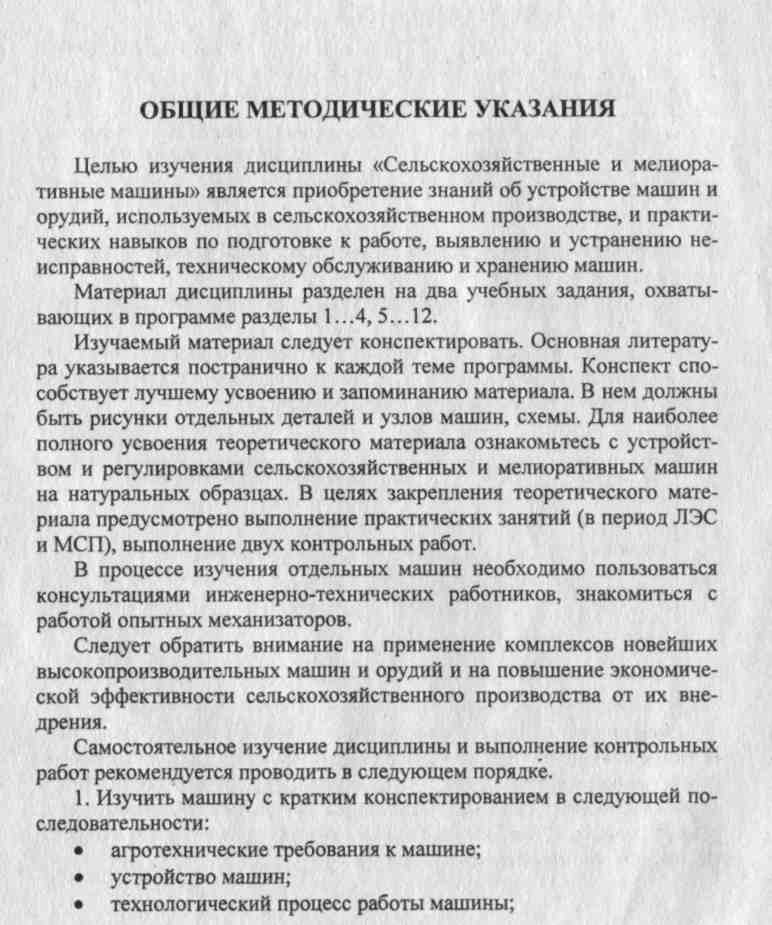 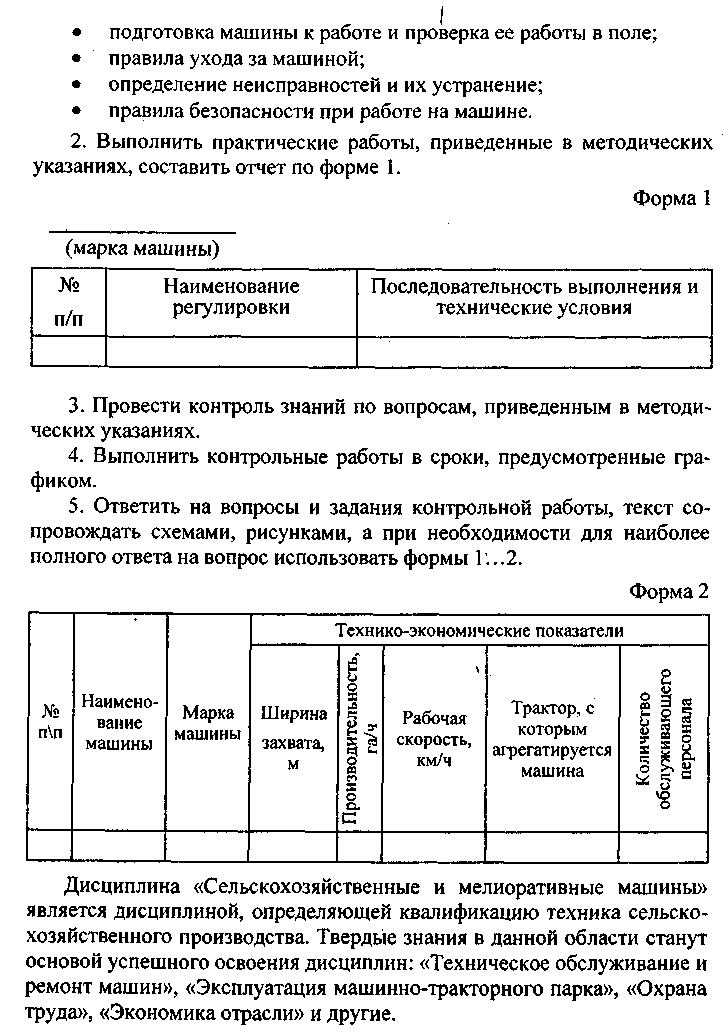 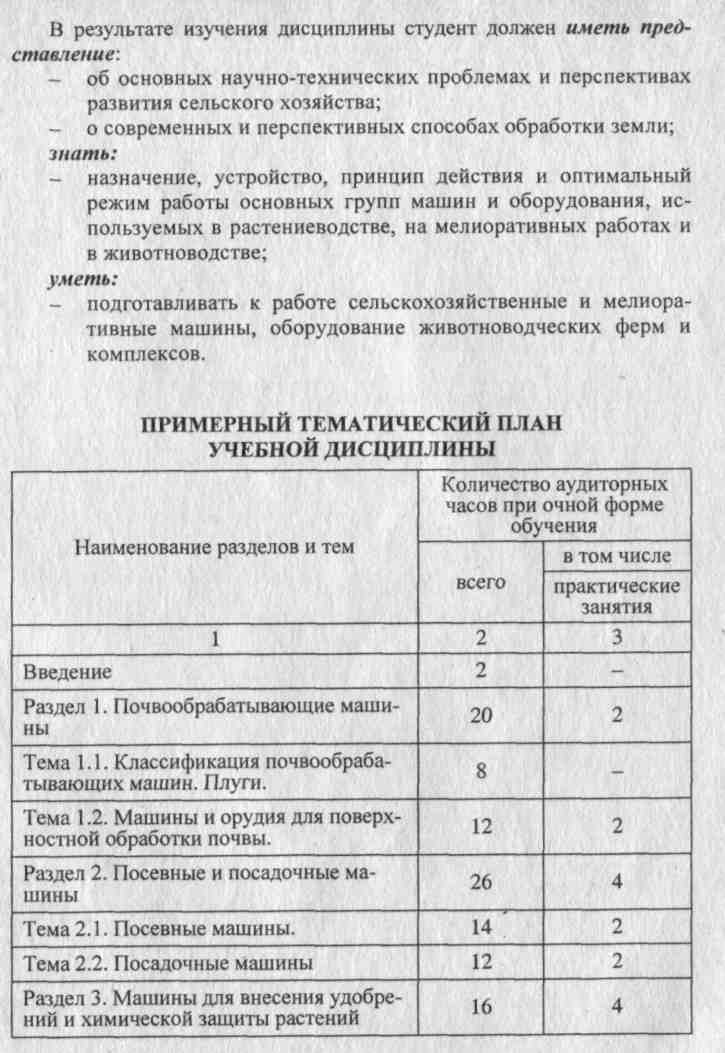 Рекомендованная литератураОсновные источники:Силаев, Г. В.  Конструкция автомобилей и тракторов : учебник для среднего профессионального образования / Г. В. Силаев. — 3-е изд., испр. и доп. — Москва : Издательство Юрайт, 2020. — 404 с. — (Профессиональное образование). — ISBN 978-5-534-09967-6. — Текст : электронный // ЭБС Юрайт [сайт]. Митрохин, Н. Н.  Ремонт и утилизация наземных транспортно-технологических средств : учебник для среднего профессионального образования / Н. Н. Митрохин, А. П. Павлов. — Москва : Издательство Юрайт, 2021. — 571 с. — (Профессиональное образование). — ISBN 978-5-534-14374-4. — Текст : электронный // ЭБС Юрайт [сайт].Силаев, Г. В.  Конструкция автомобилей и тракторов : учебник для среднего профессионального образования / Г. В. Силаев. — 3-е изд., испр. и доп. — Москва : Издательство Юрайт, 2020. — 404 с. — (Профессиональное образование). — ISBN 978-5-534-09967-6. — Текст : электронный // ЭБС Юрайт [сайт]. Балдин, В. А.  Детали машин и основы конструирования. Передачи : учебник для среднего профессионального образования / В. А. Балдин, В. В. Галевко ; под редакцией В. В. Галевко. — 2-е изд., перераб. и доп. — Москва : Издательство Юрайт, 2020. — 333 с. — (Профессиональное образование). — ISBN 978-5-534-10935-1. — Текст : электронный // ЭБС Юрайт [сайт].Электронные обучающие системы по разделам: Навесное оборудо- вание тракторов,  Автомобильные трансмиссии, Электрооборудование грузовых автомобилей, Ходовая часть и система управления автомобиля, Электрооборудование автомобилей, комплект DVD- дисков по устройству систем и механизмов автомобилей и сельскохозяйственных машин. Журналы: Сельский механизатор, Техника в сельском хозяйстве, Техника и оборудование для села, Современная сельхозтехника и оборудование, Механизация и электрификация сельскохозяйственного производства.Интернет ресурсы http:www.zanas.ru, E-mail: Fsco@zanas.ru. http:www.regnum.ru/news/ http://libserv.nsau.edu.ru/ugebnik/mexanizasi givotnovodstva/data/Глава 1.htm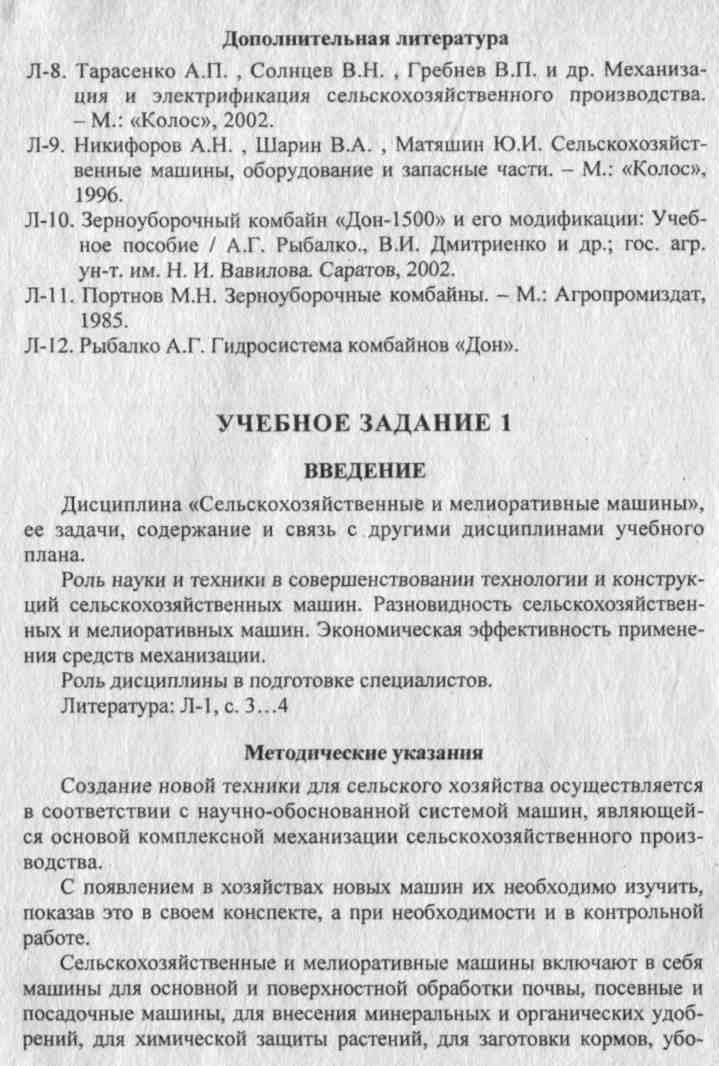 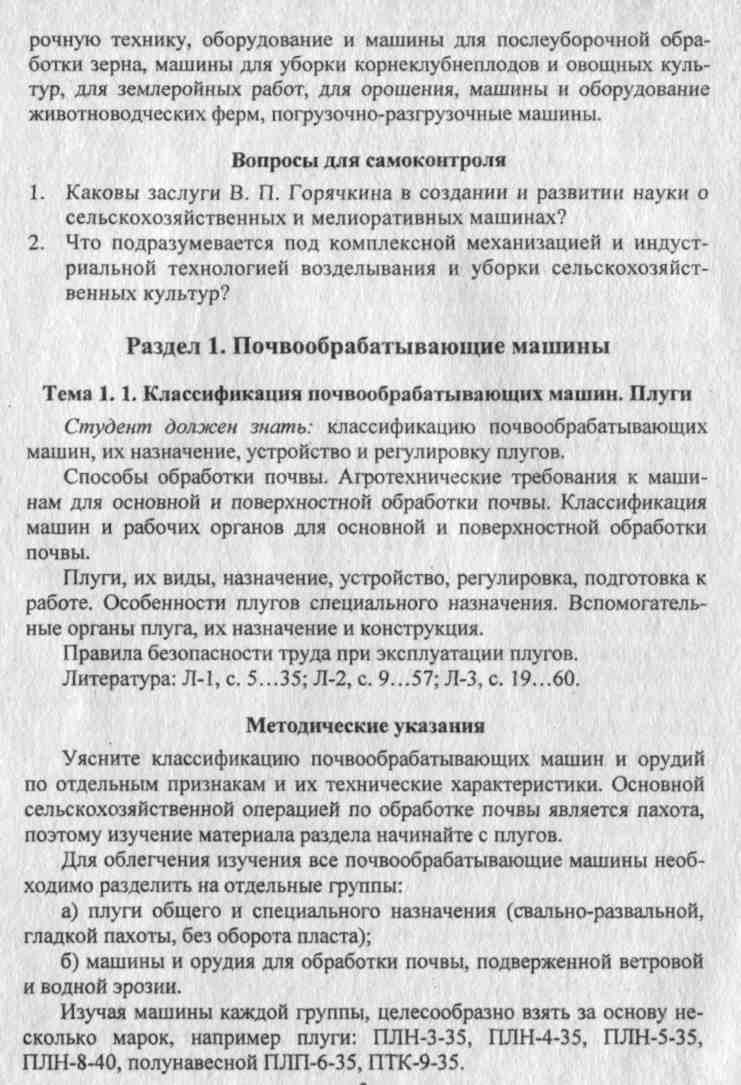 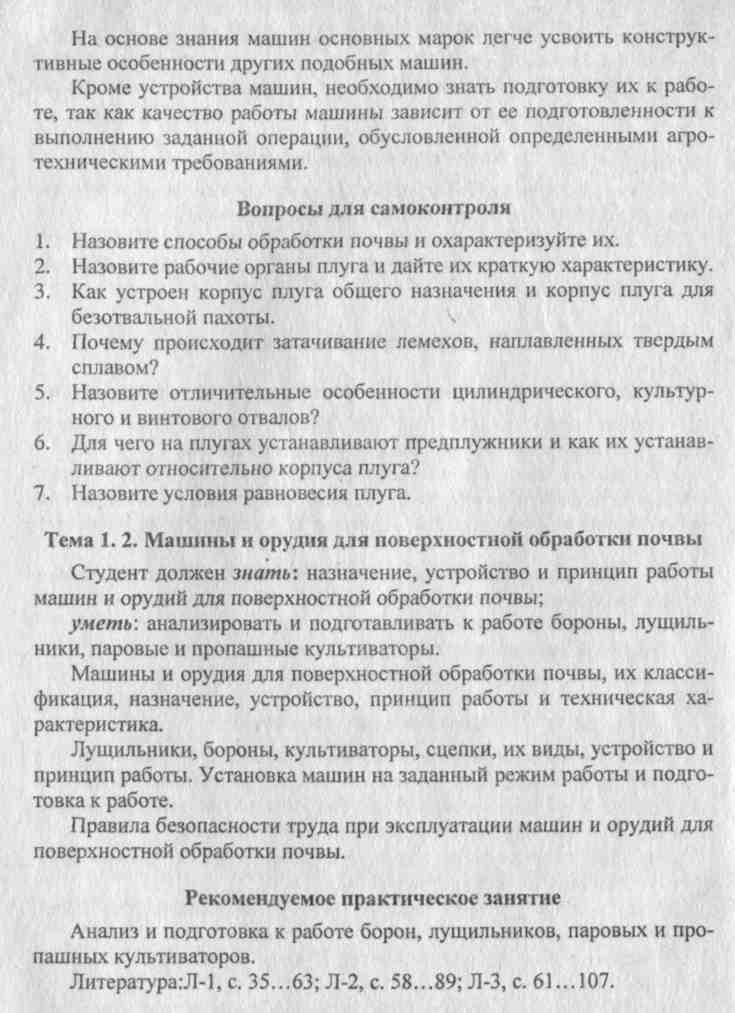 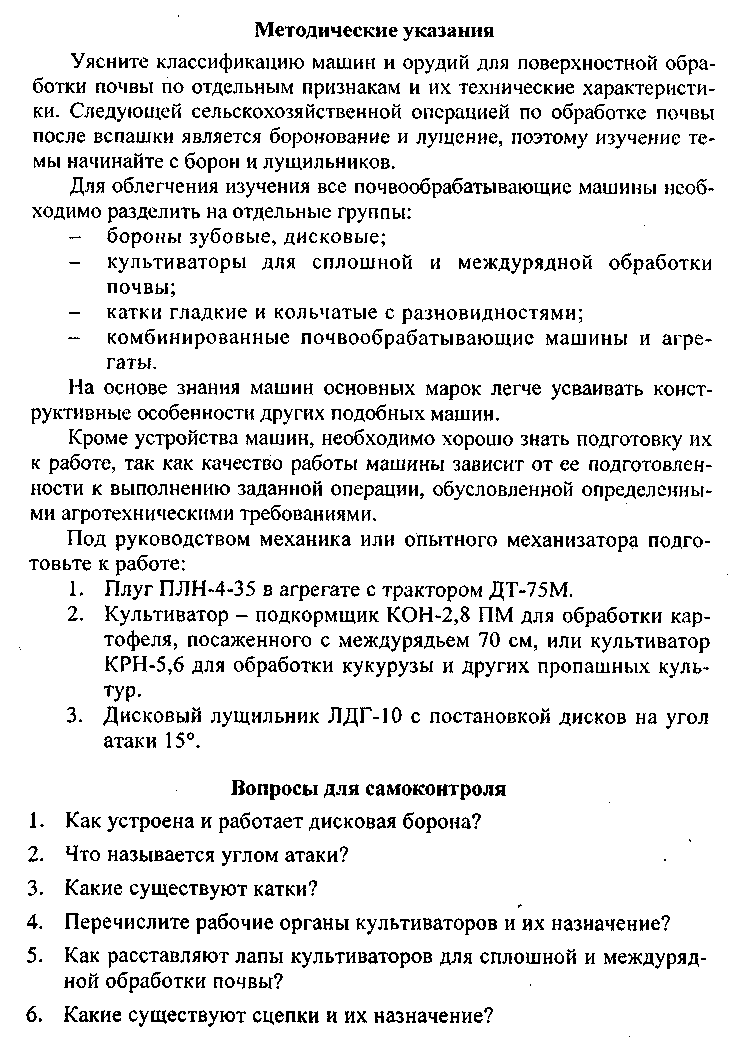 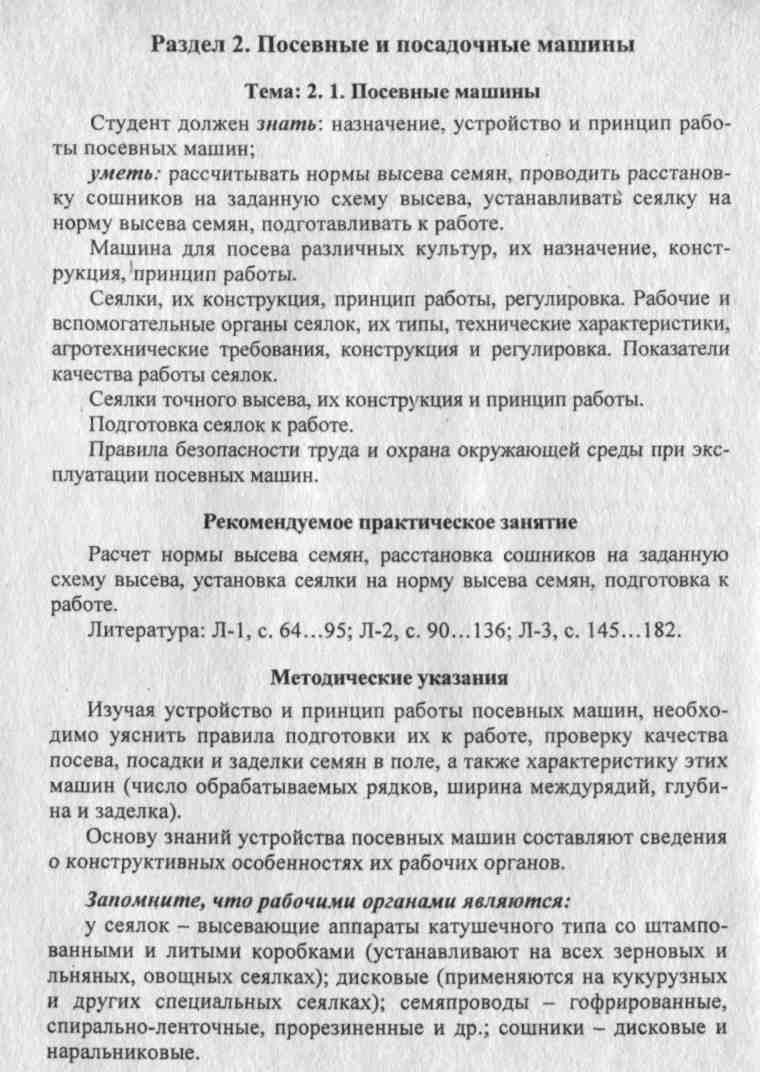 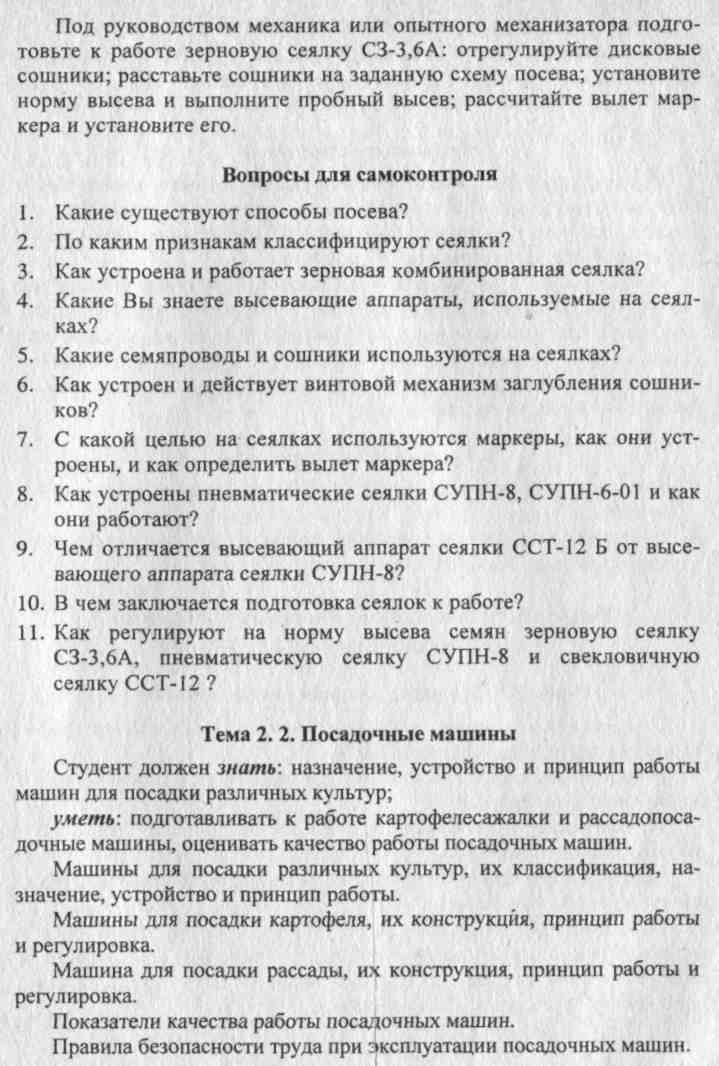 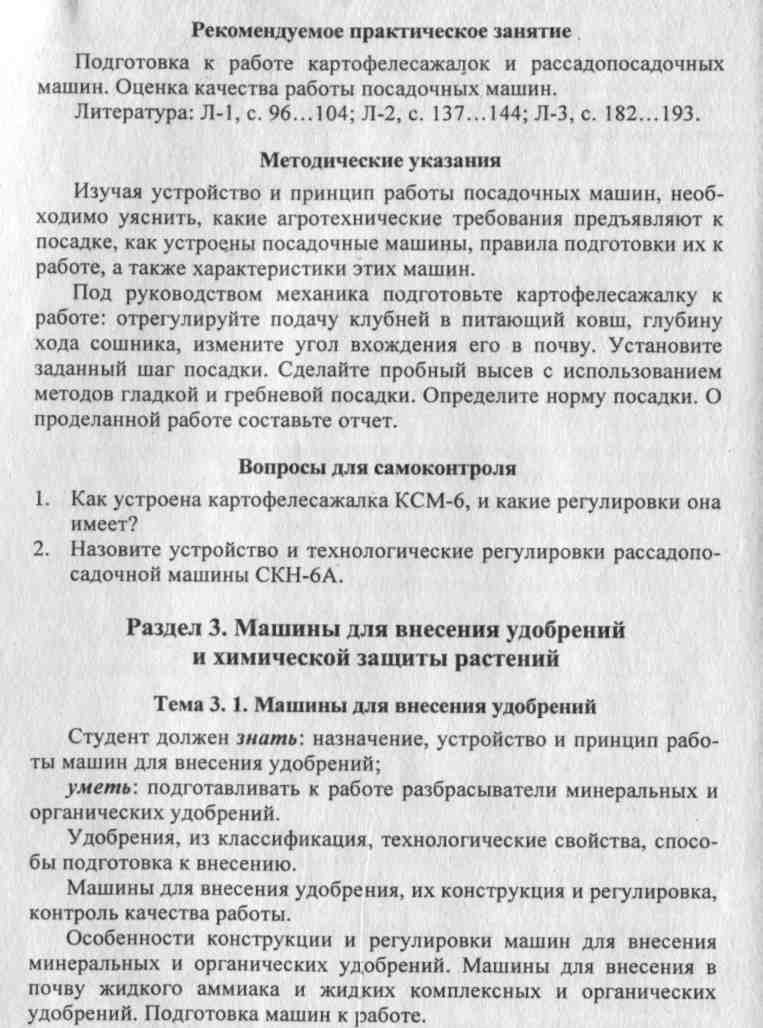 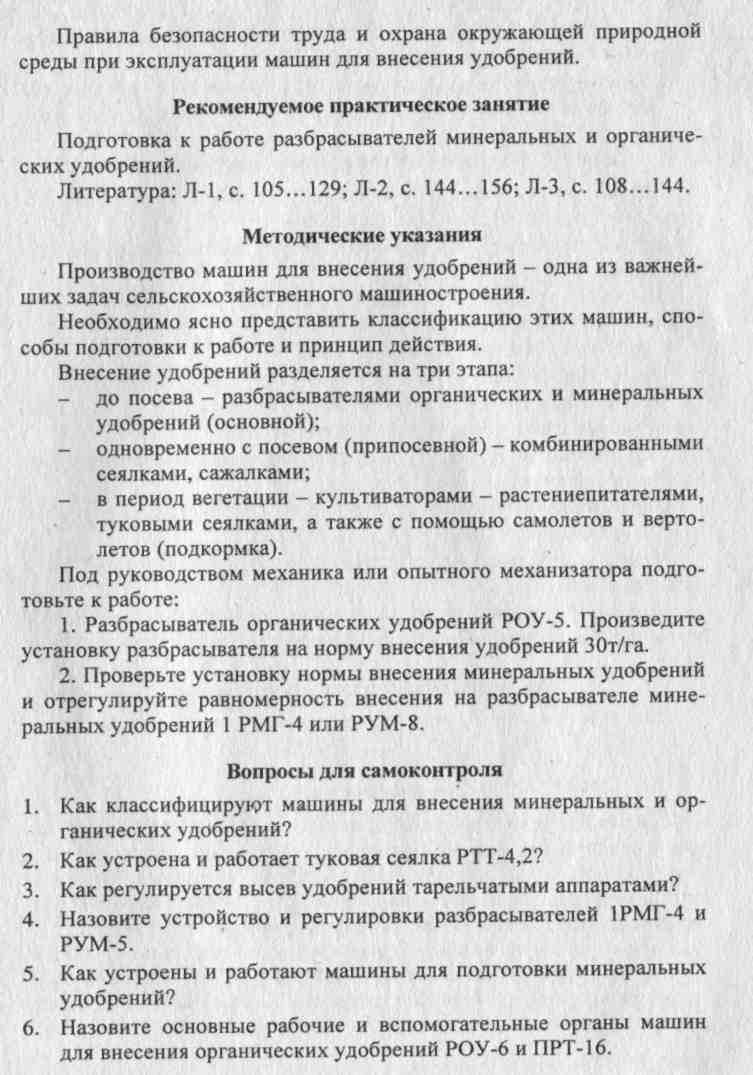 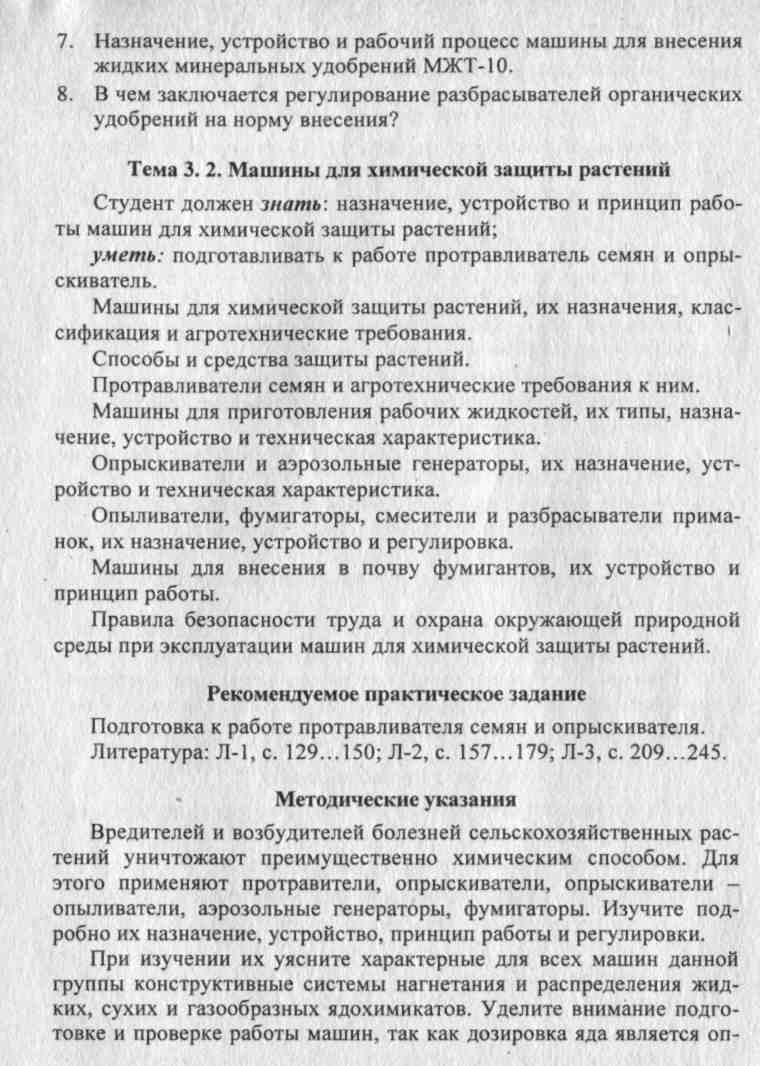 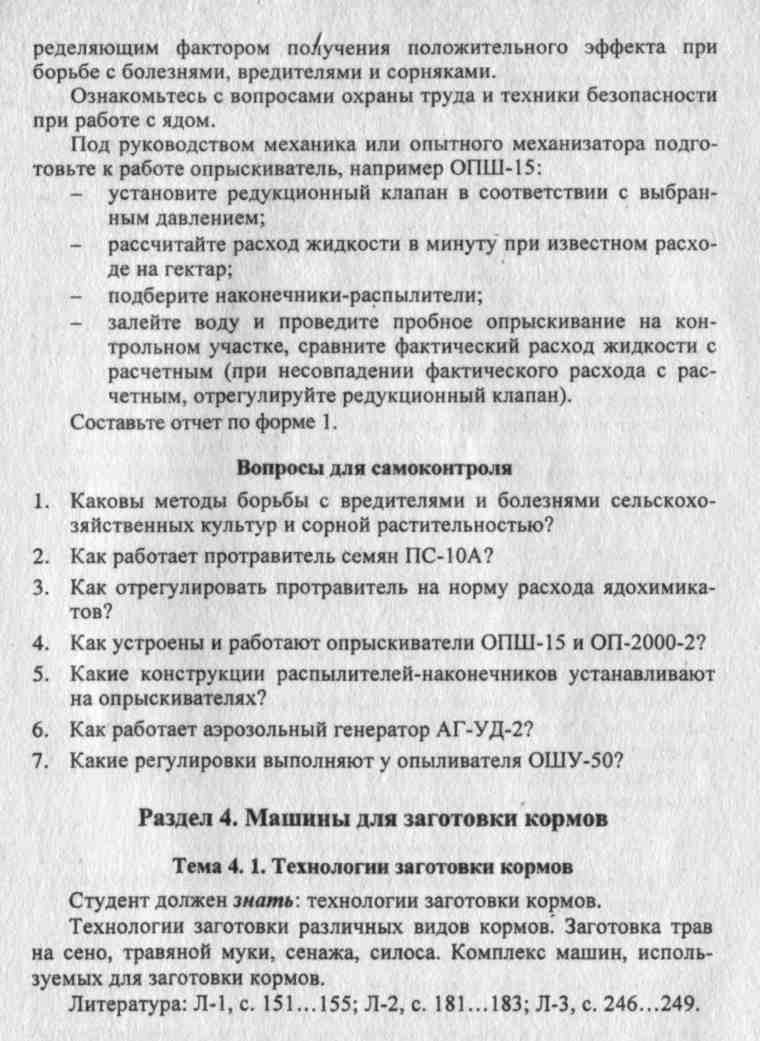 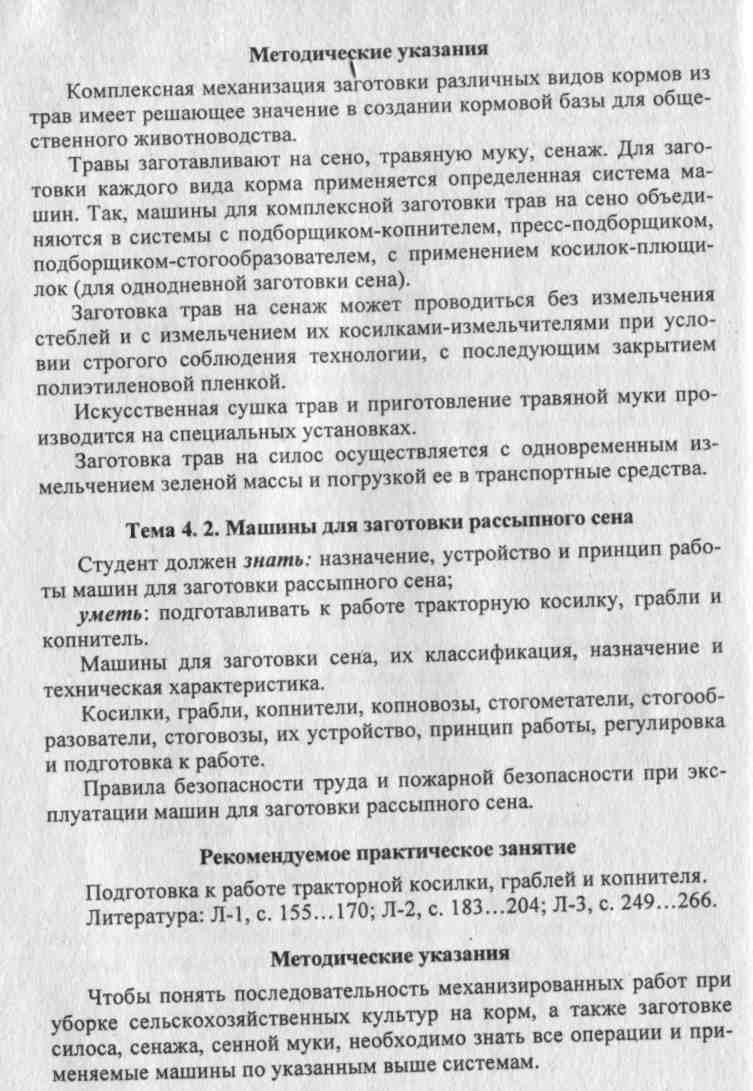 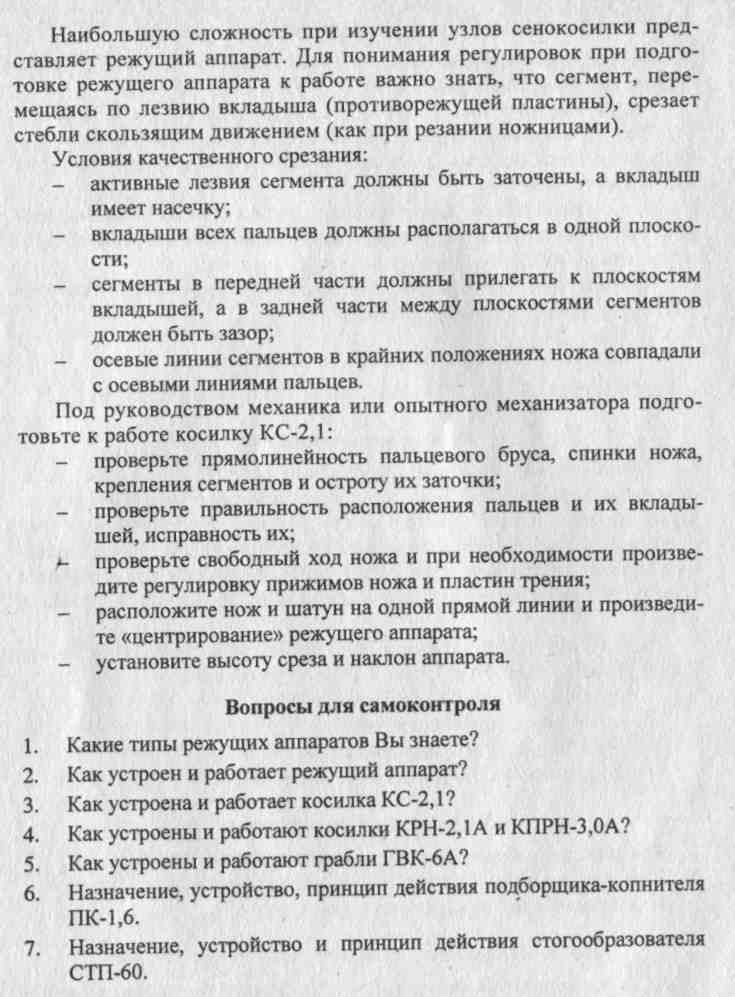 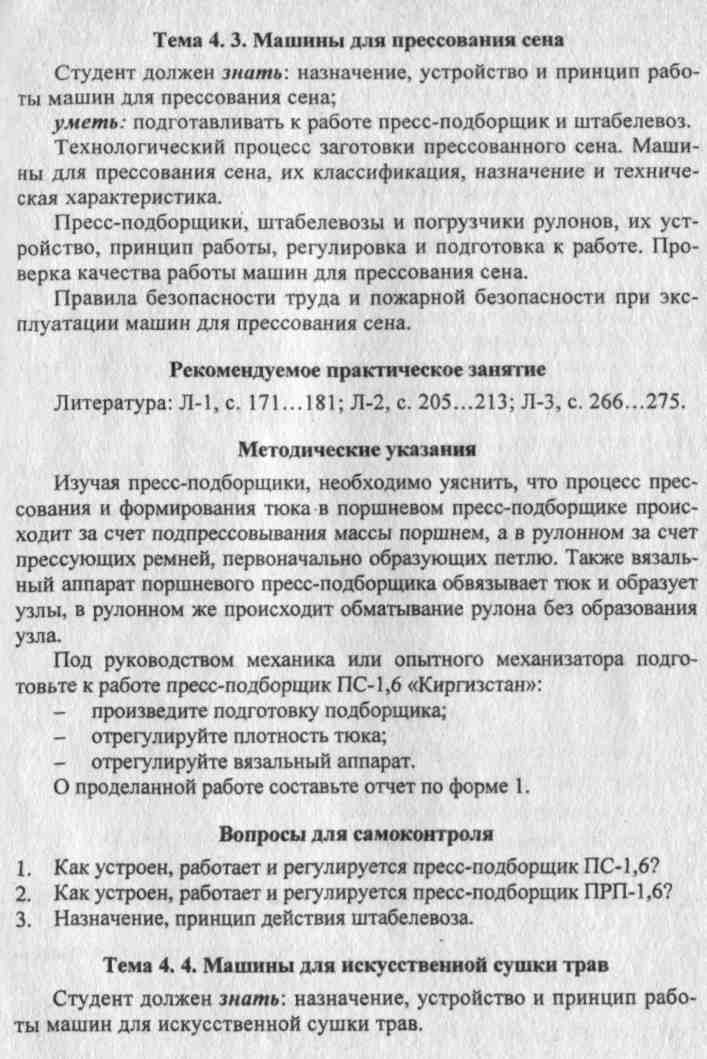 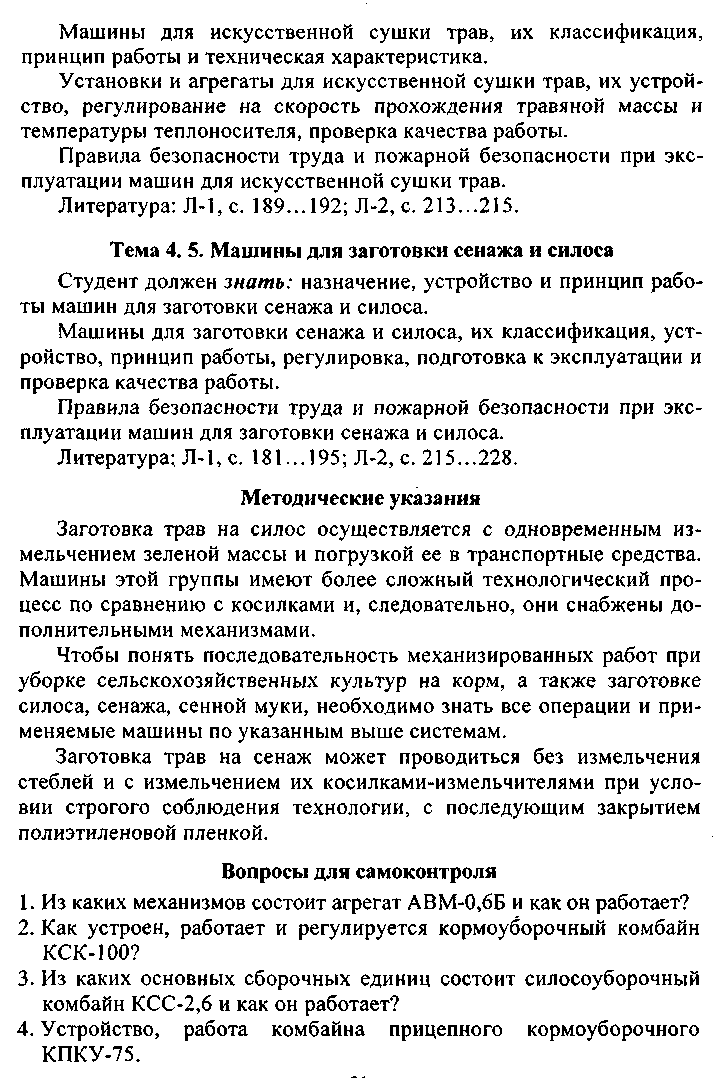 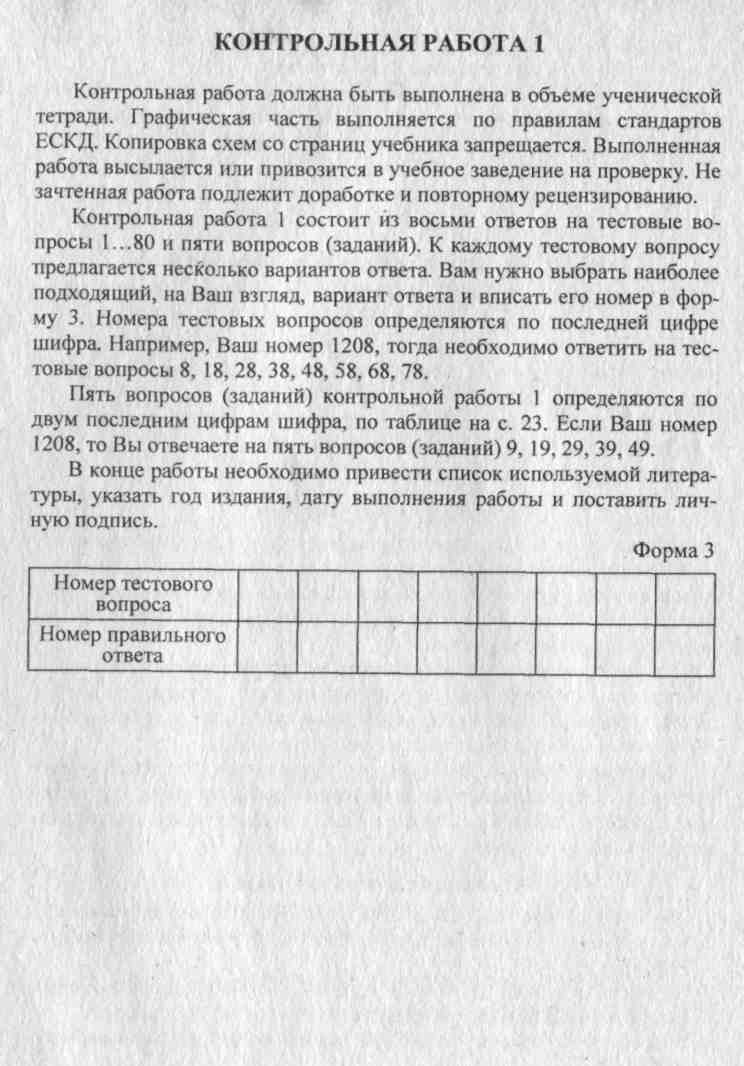 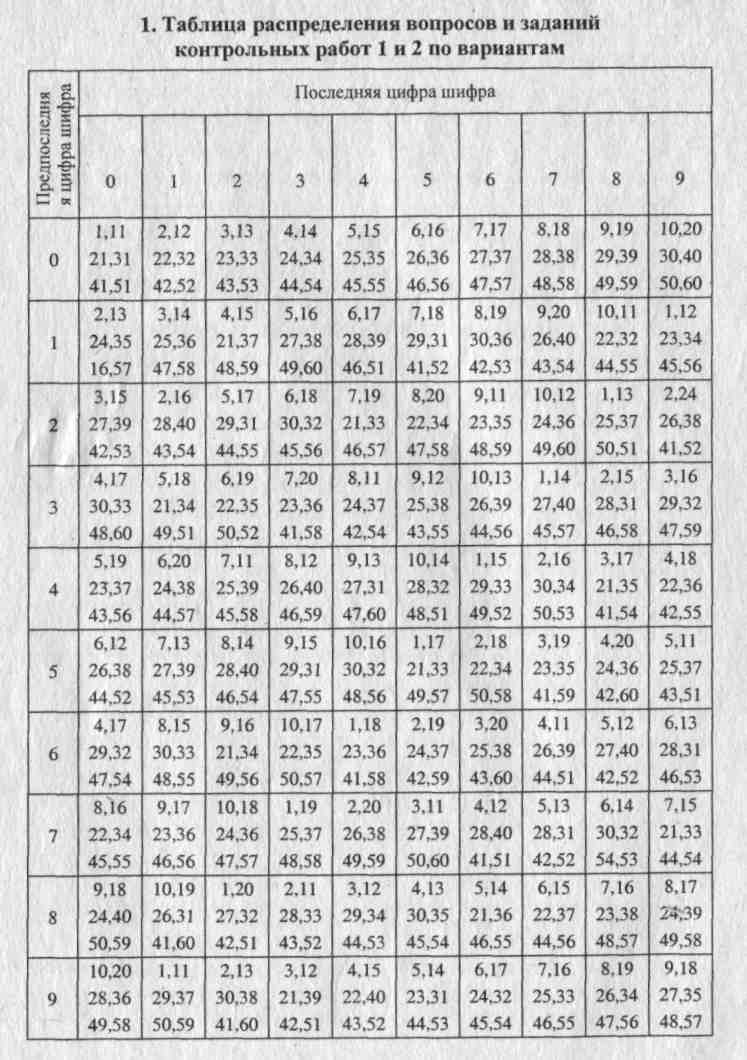 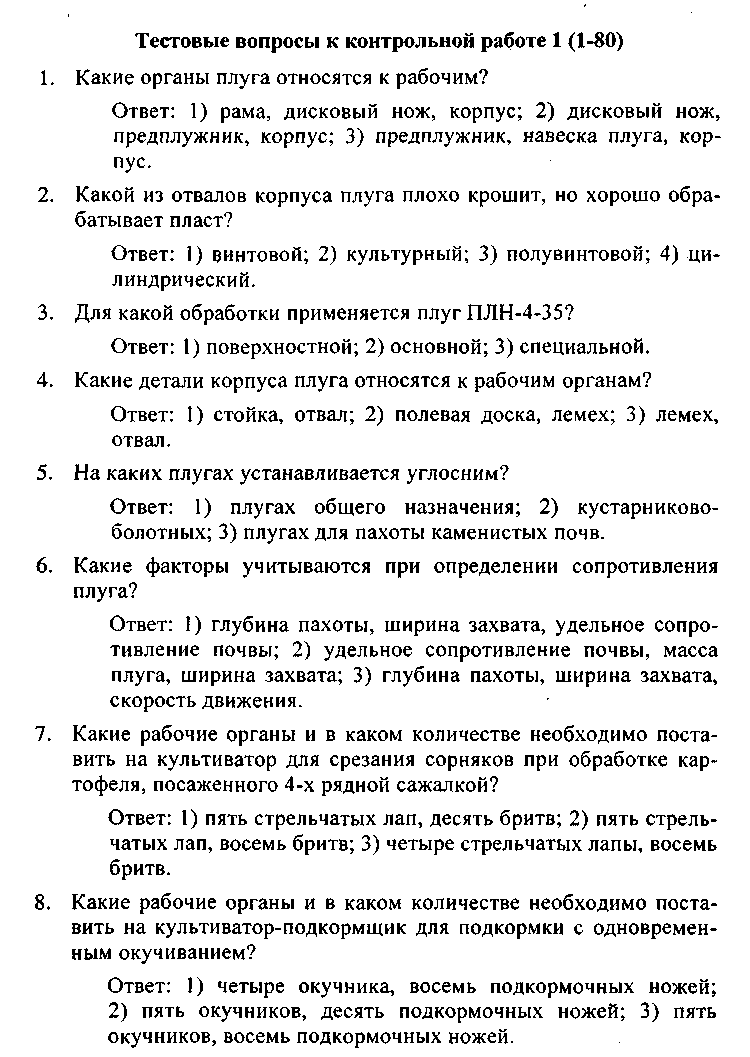 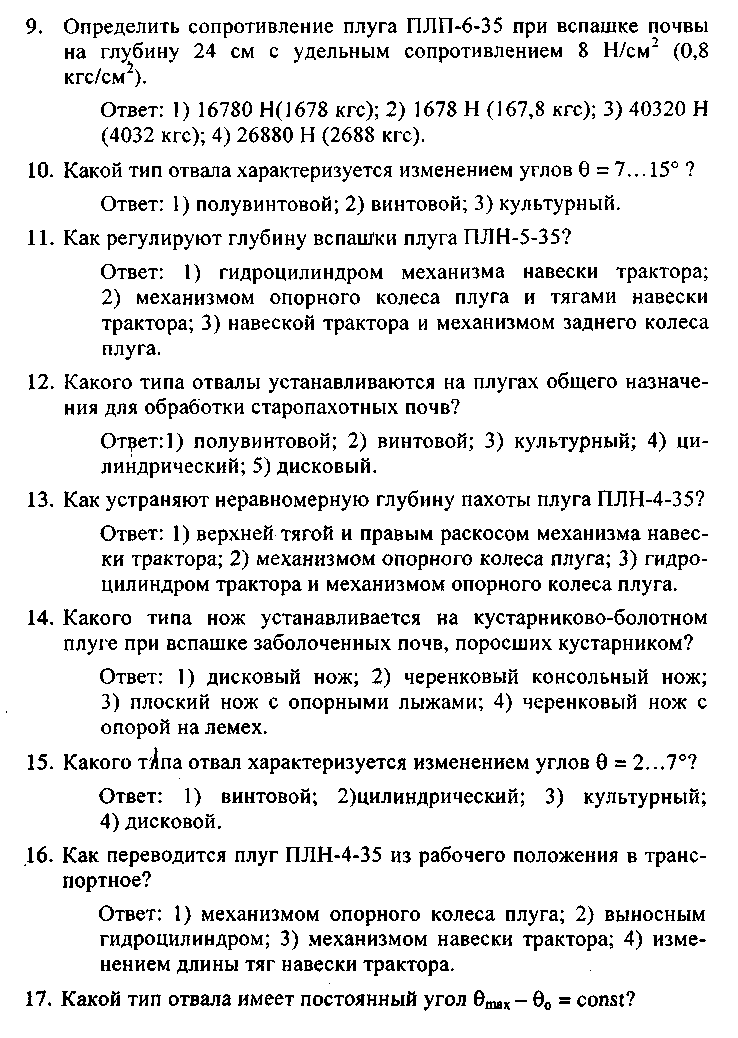 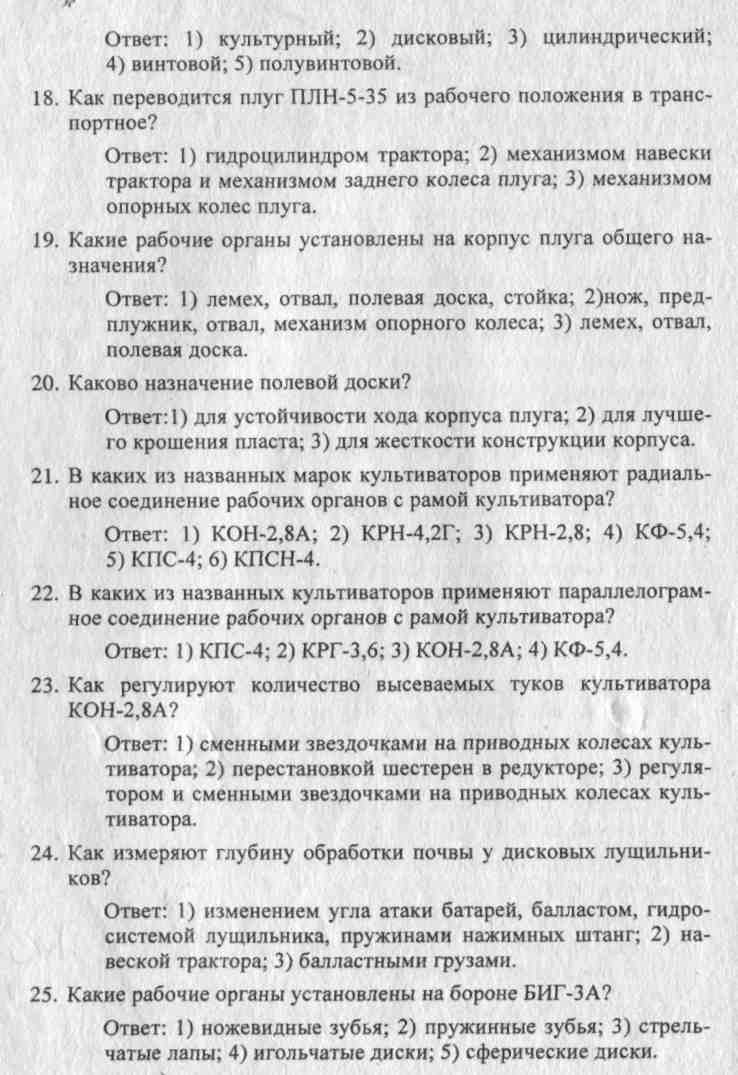 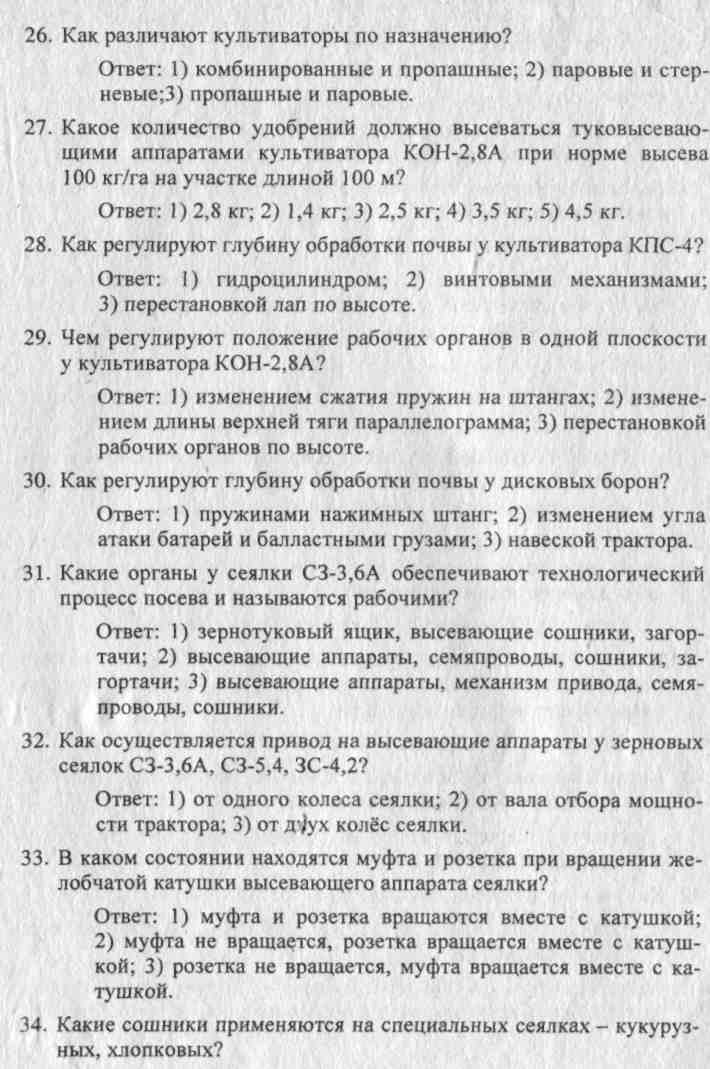 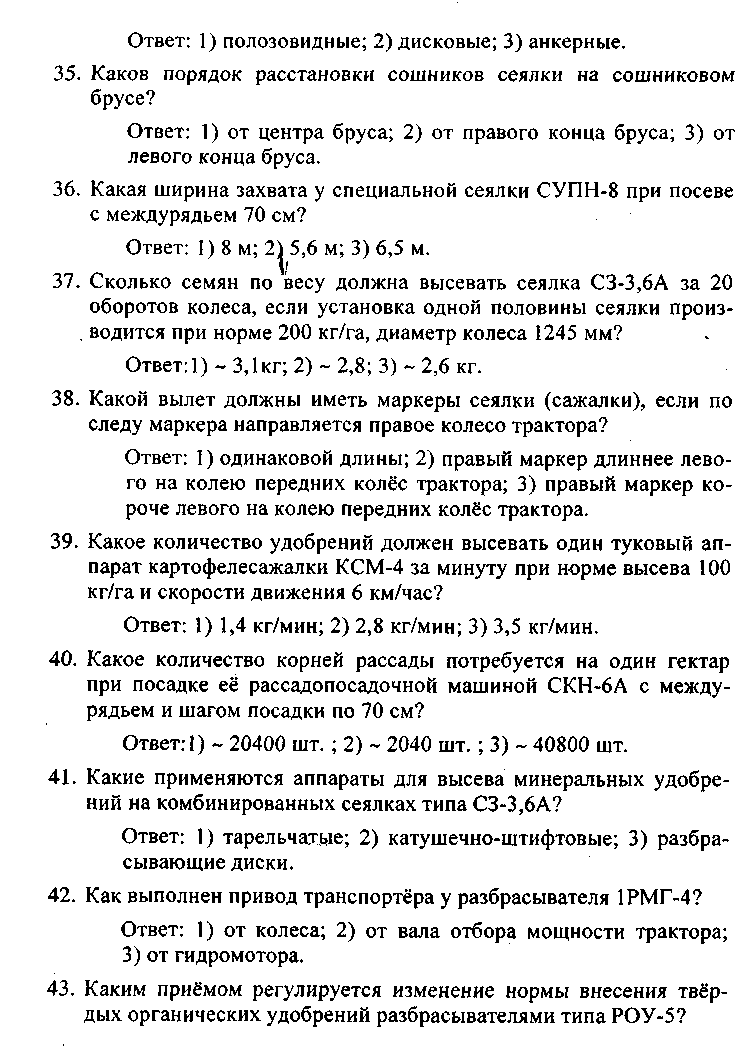 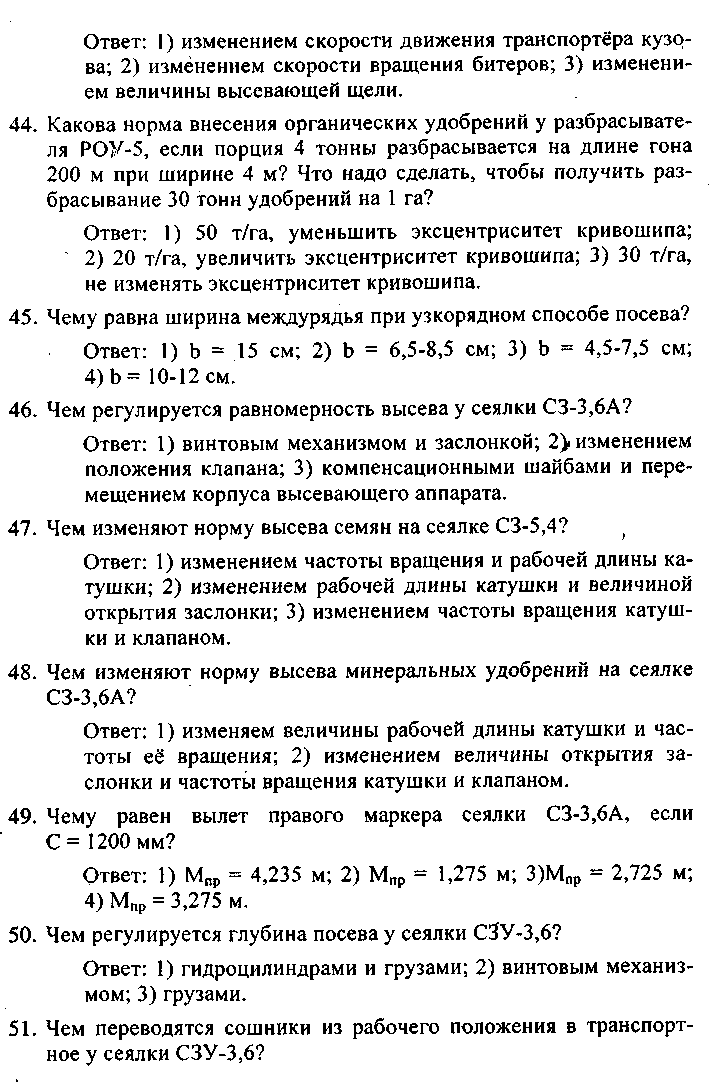 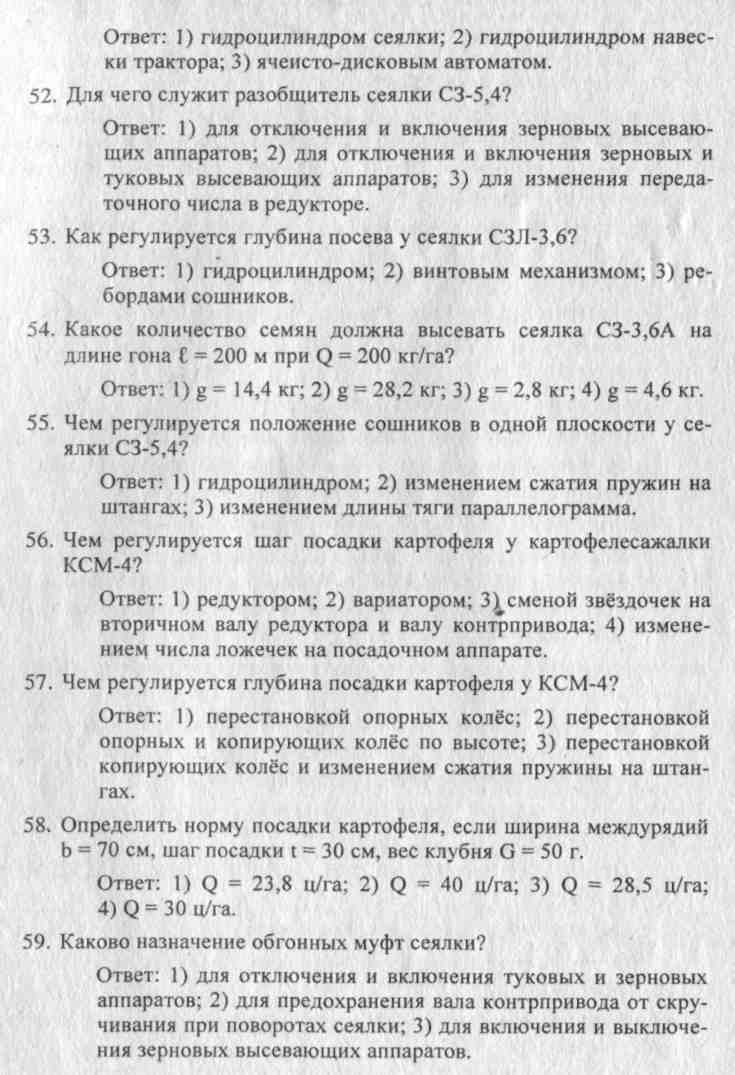 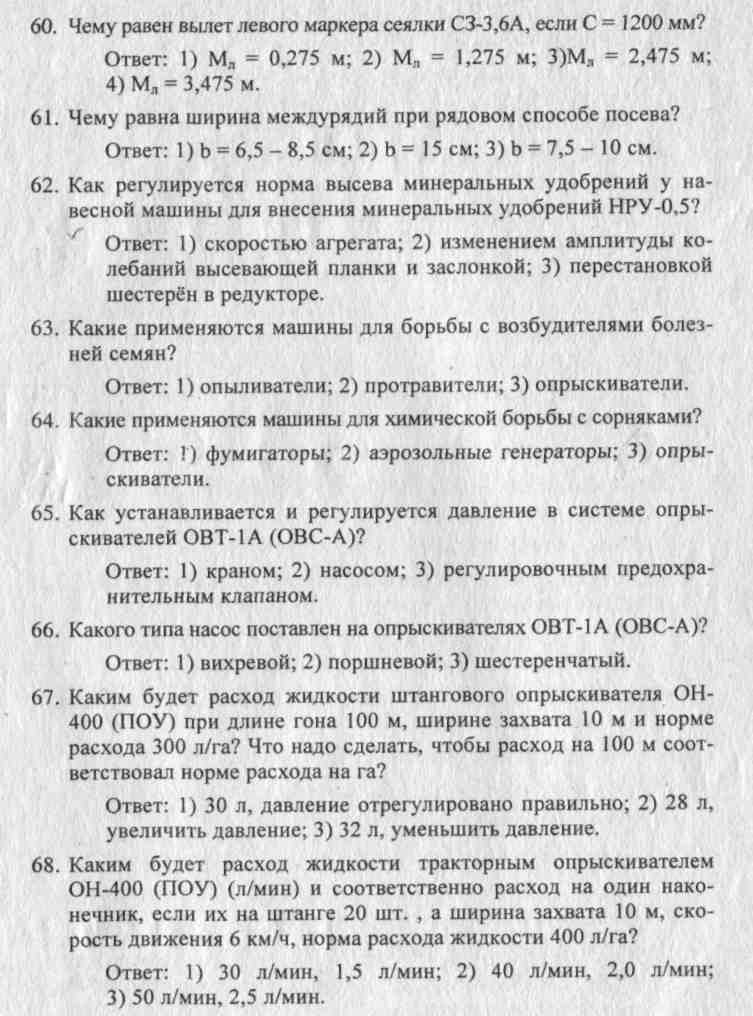 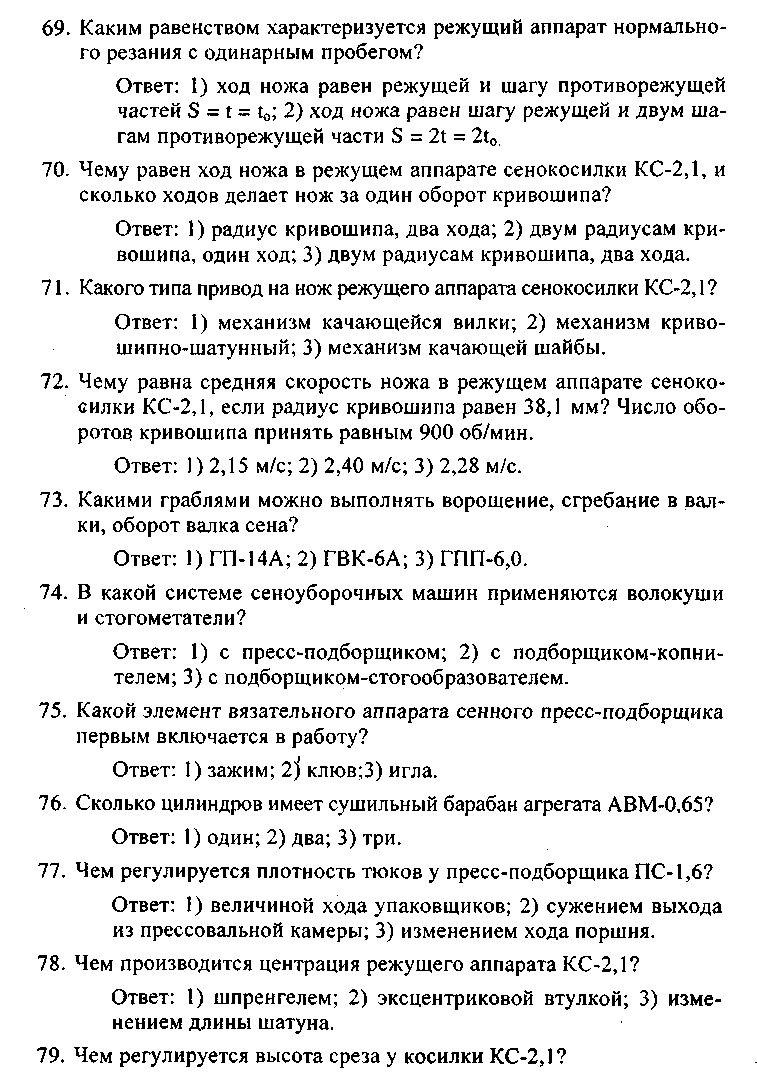 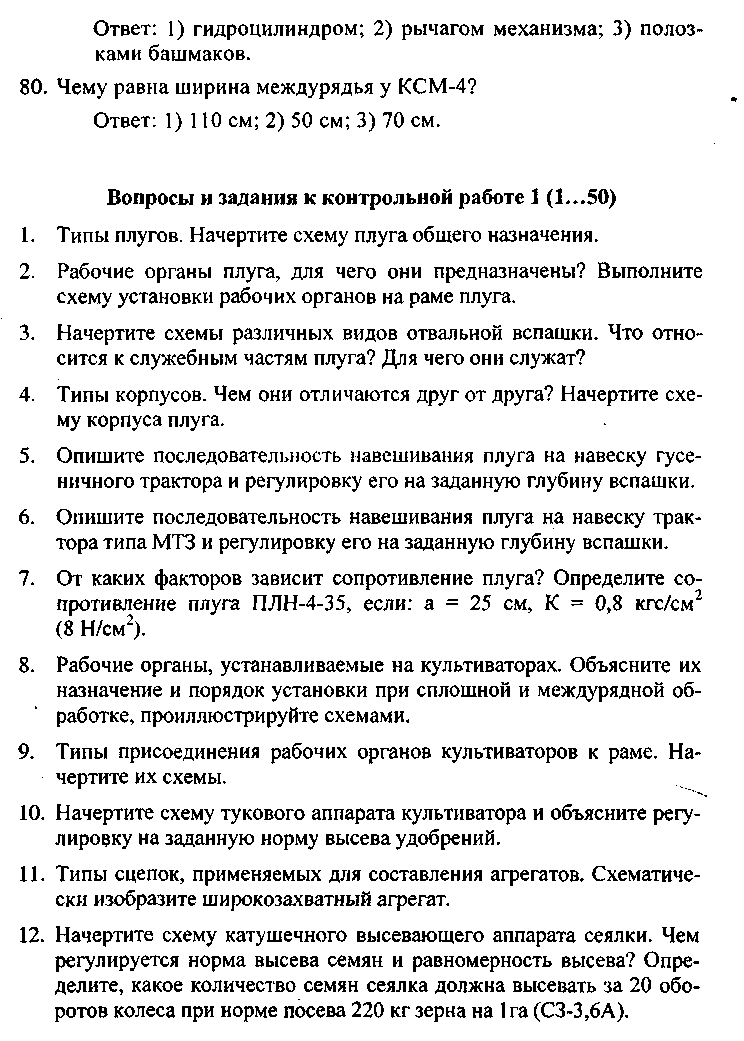 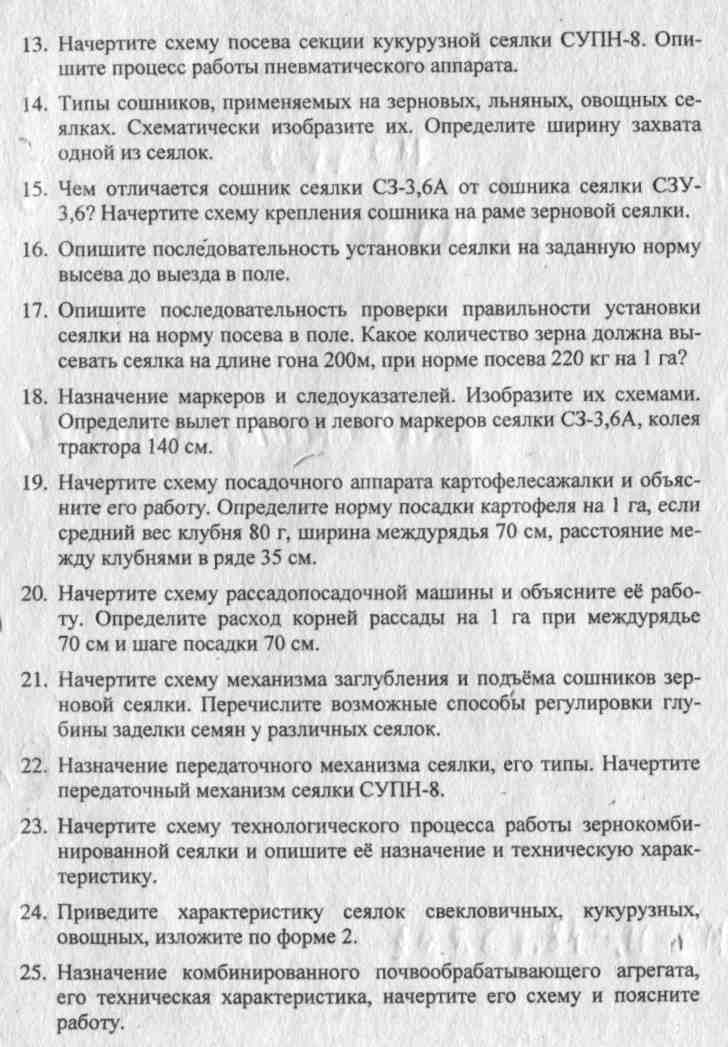 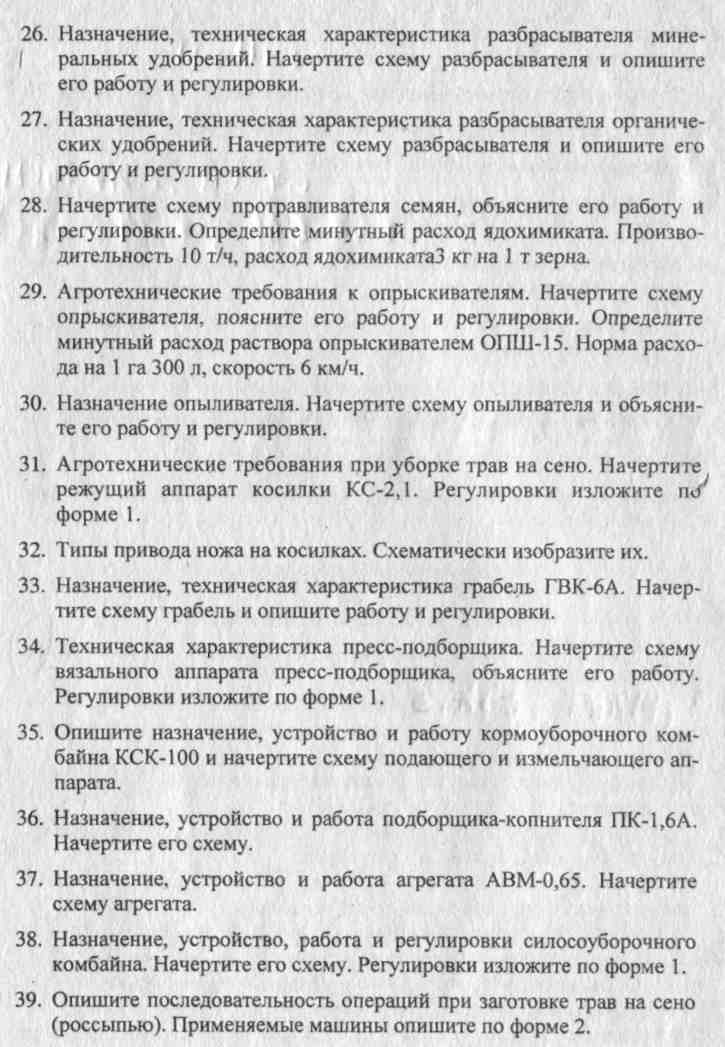 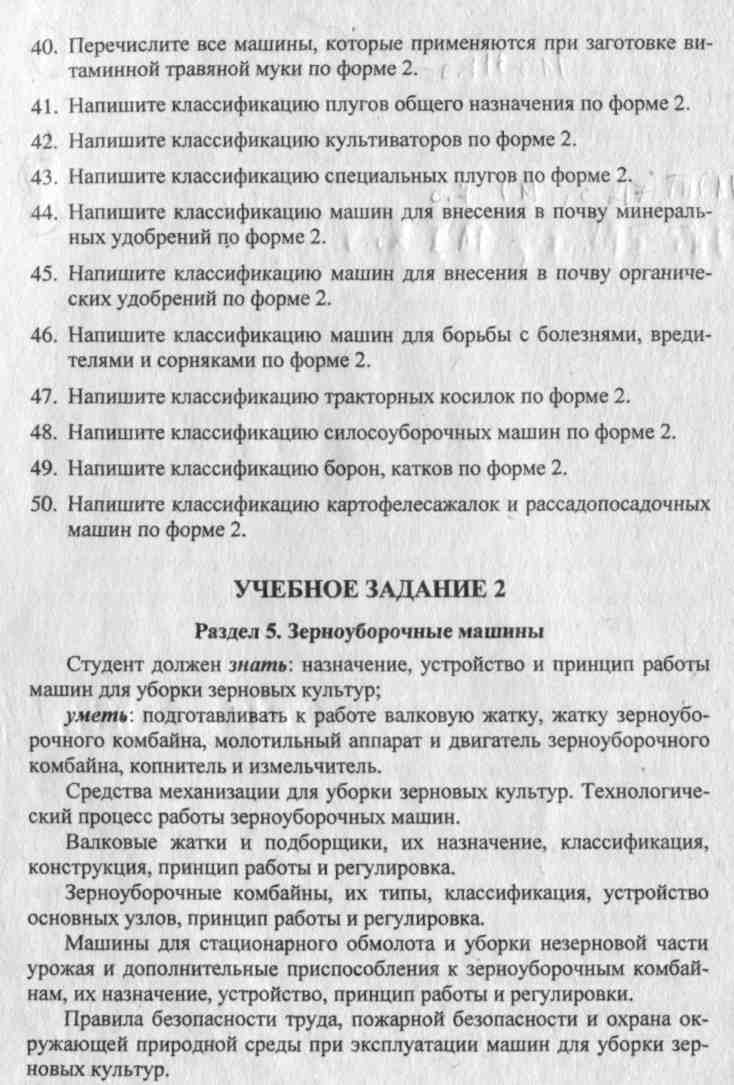 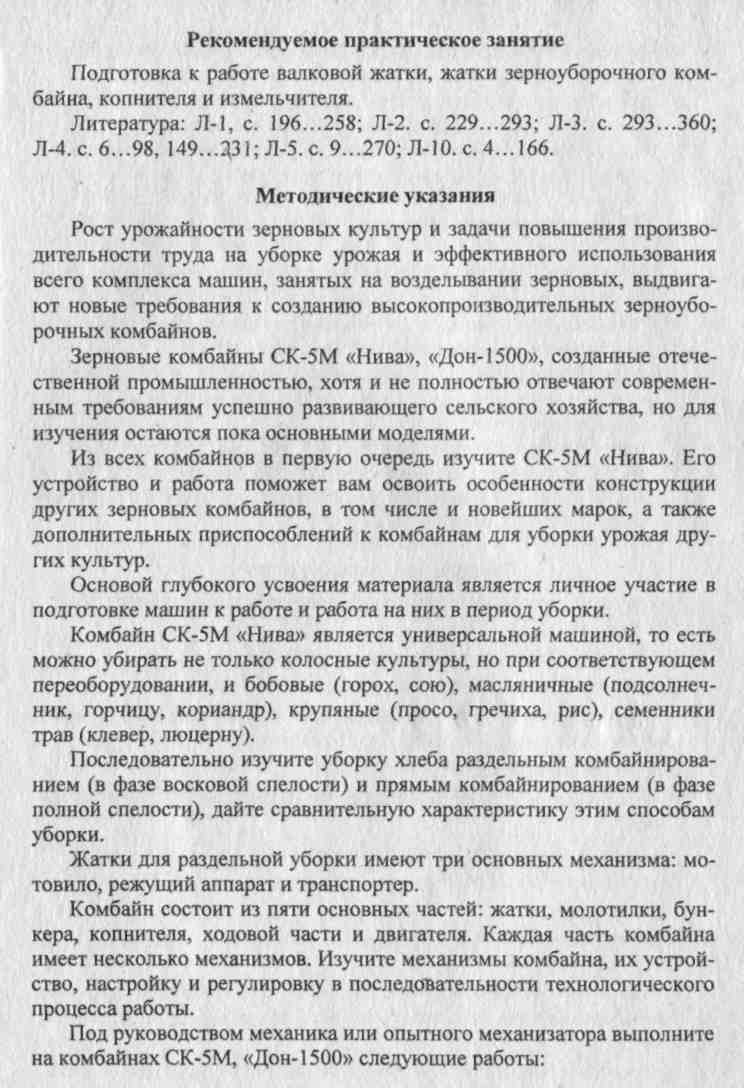 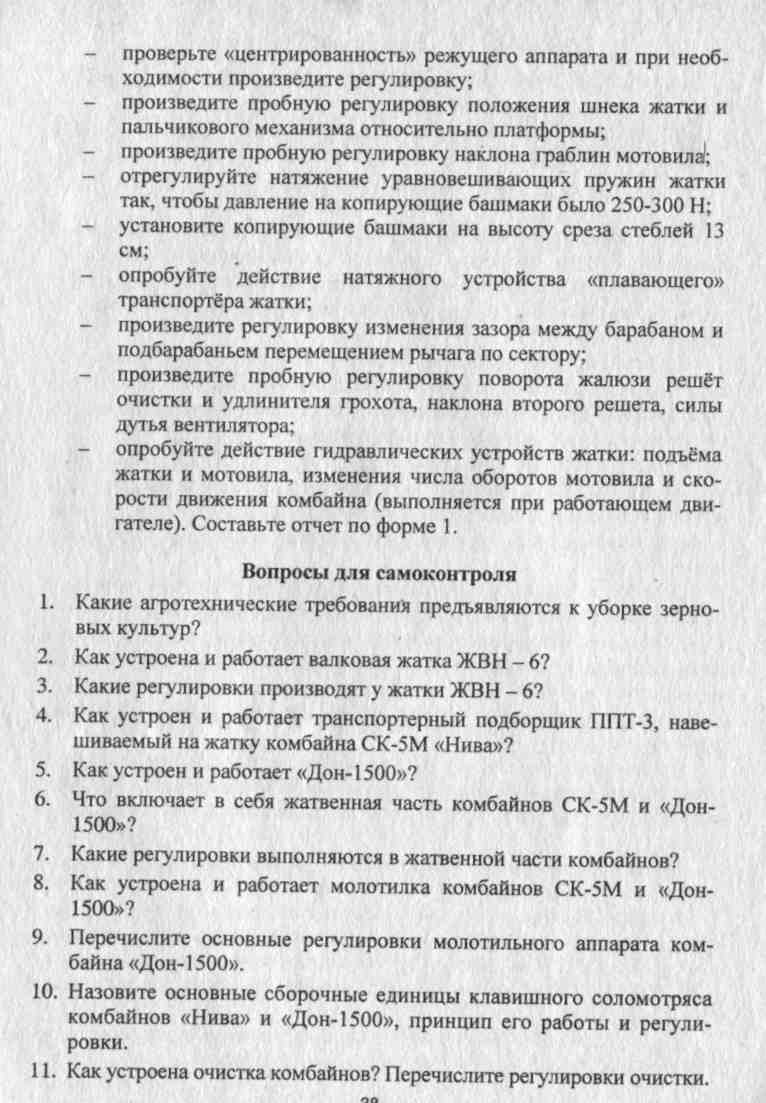 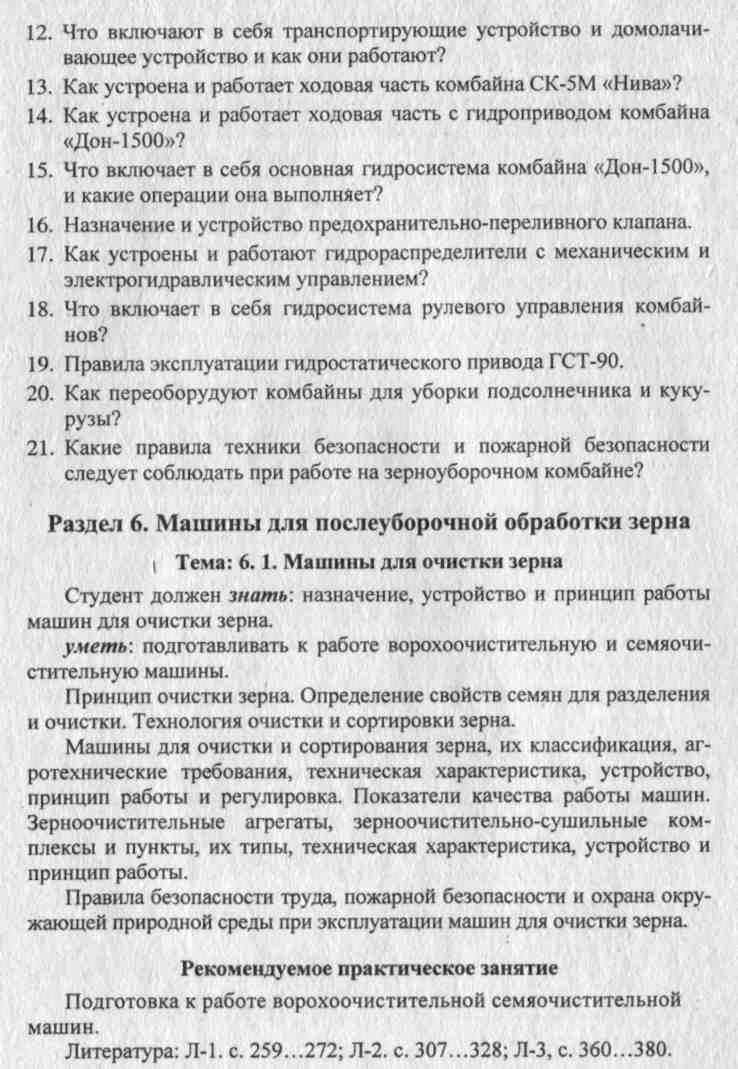 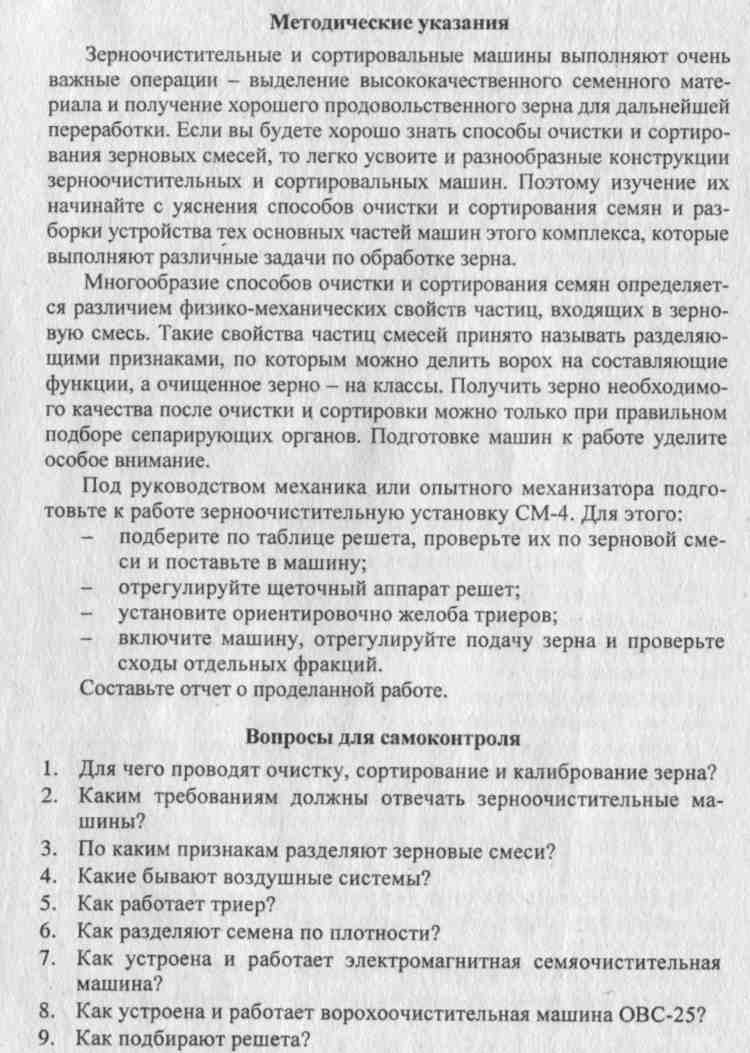 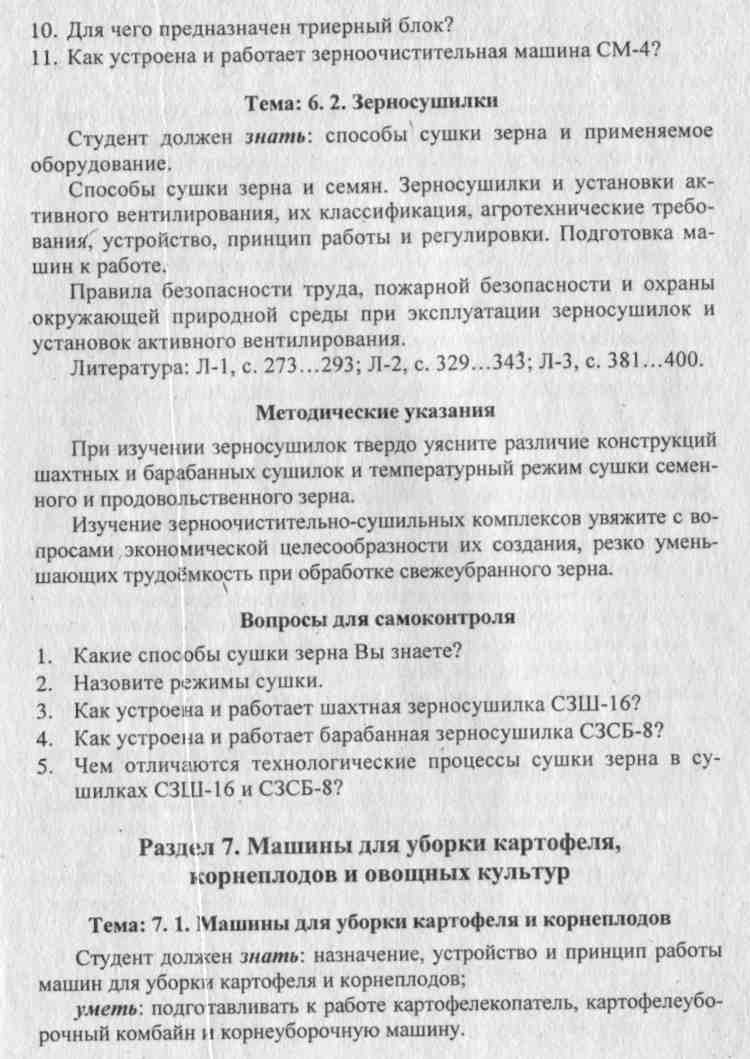 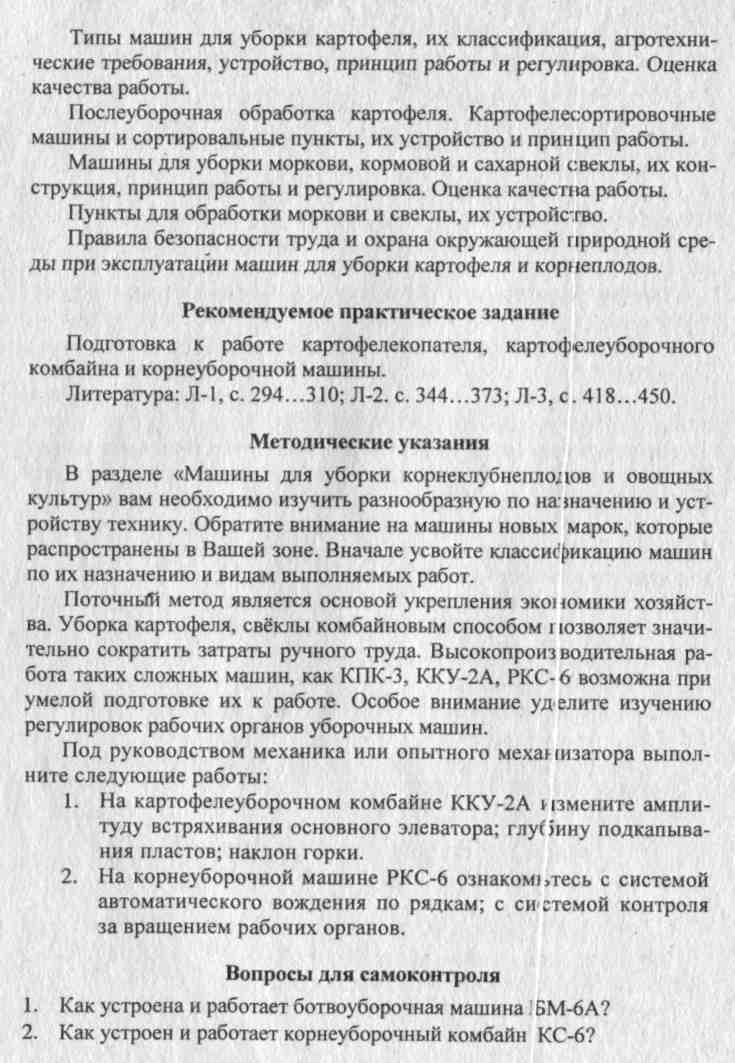 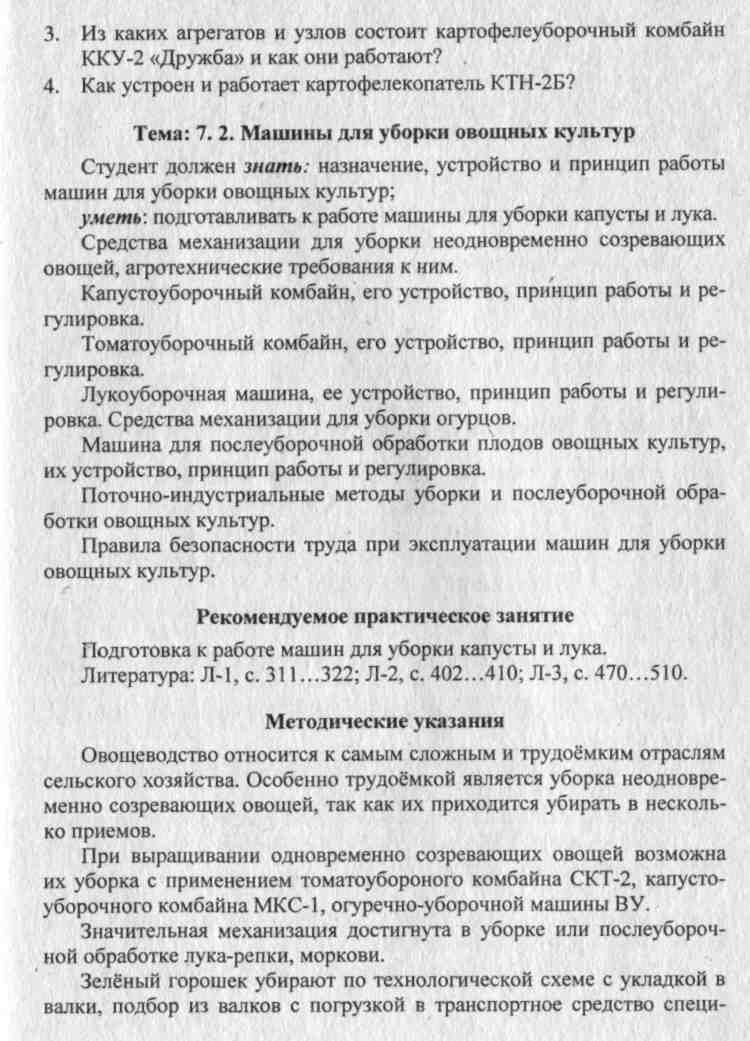 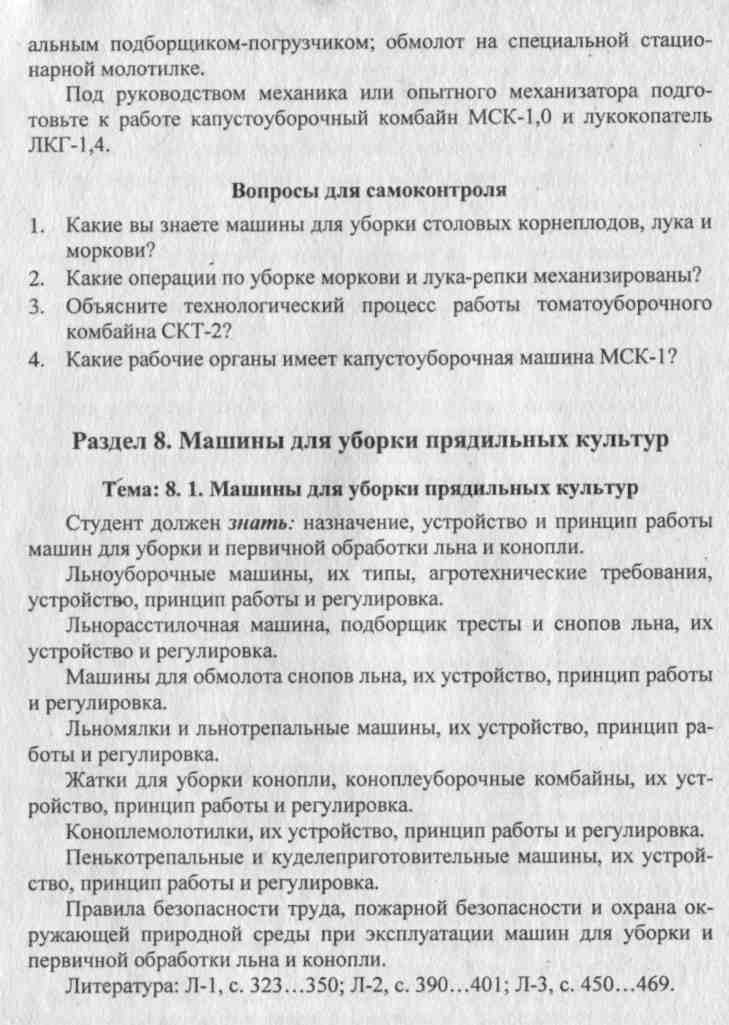 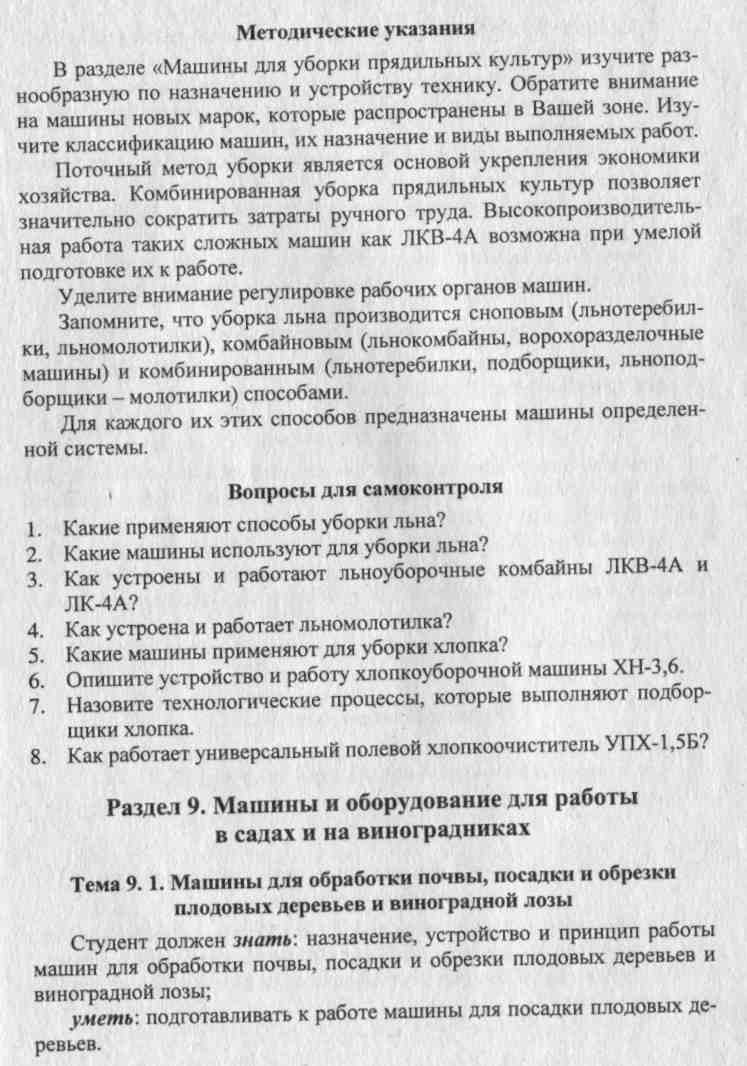 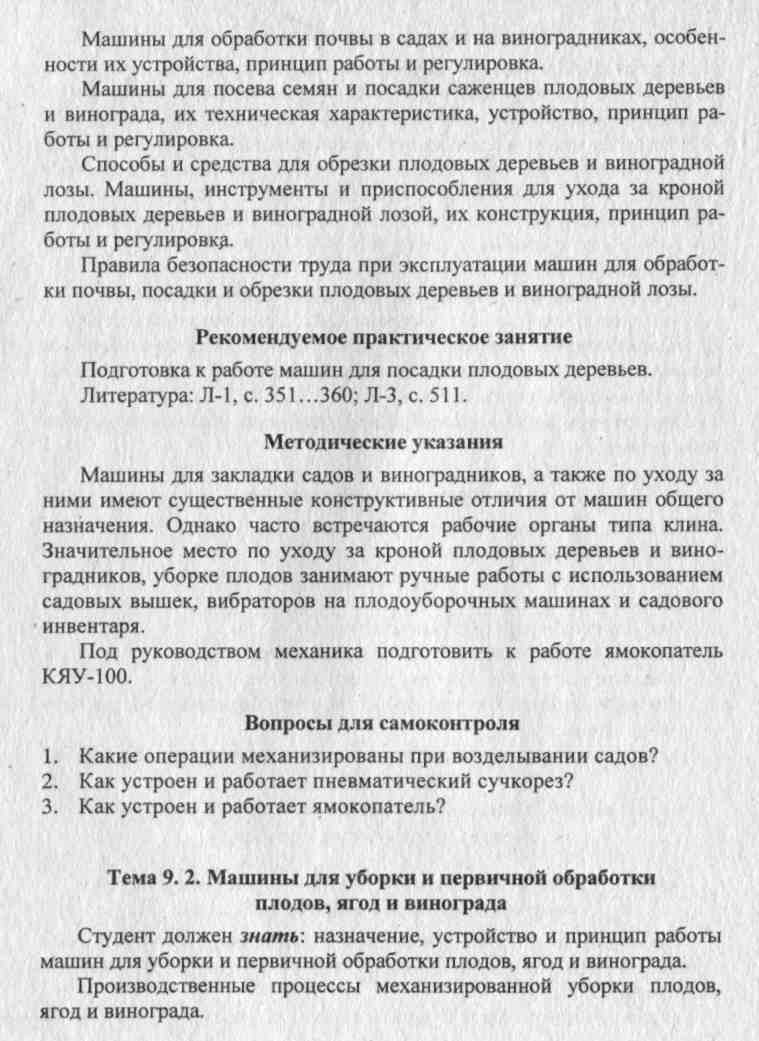 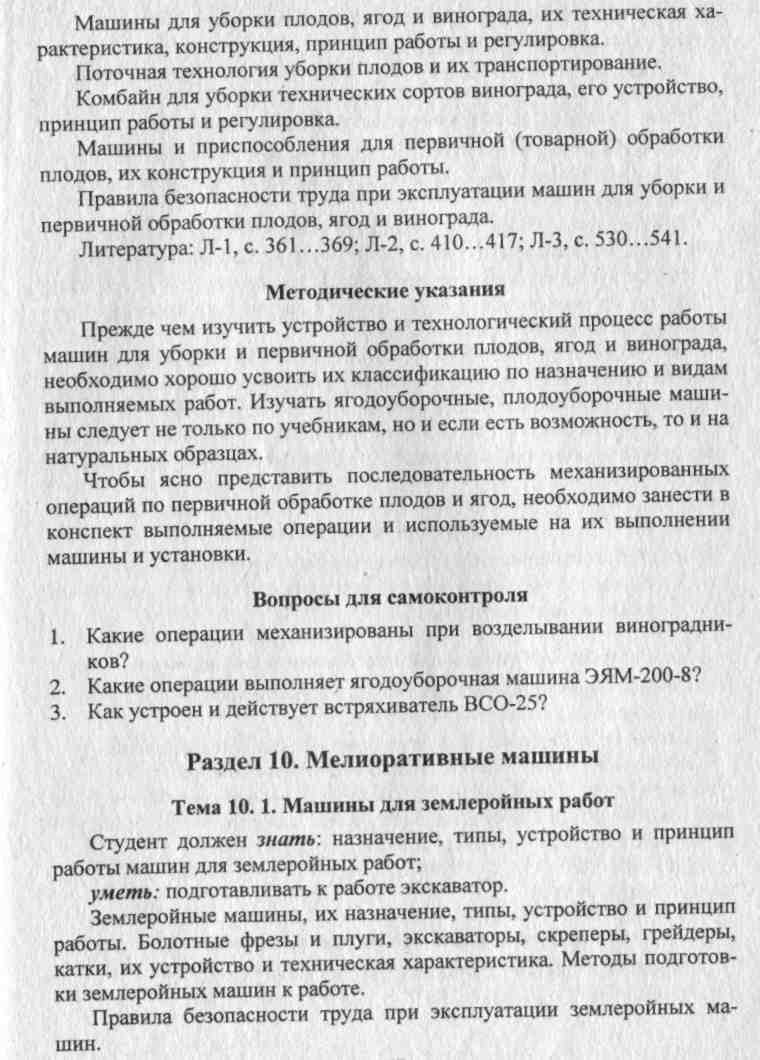 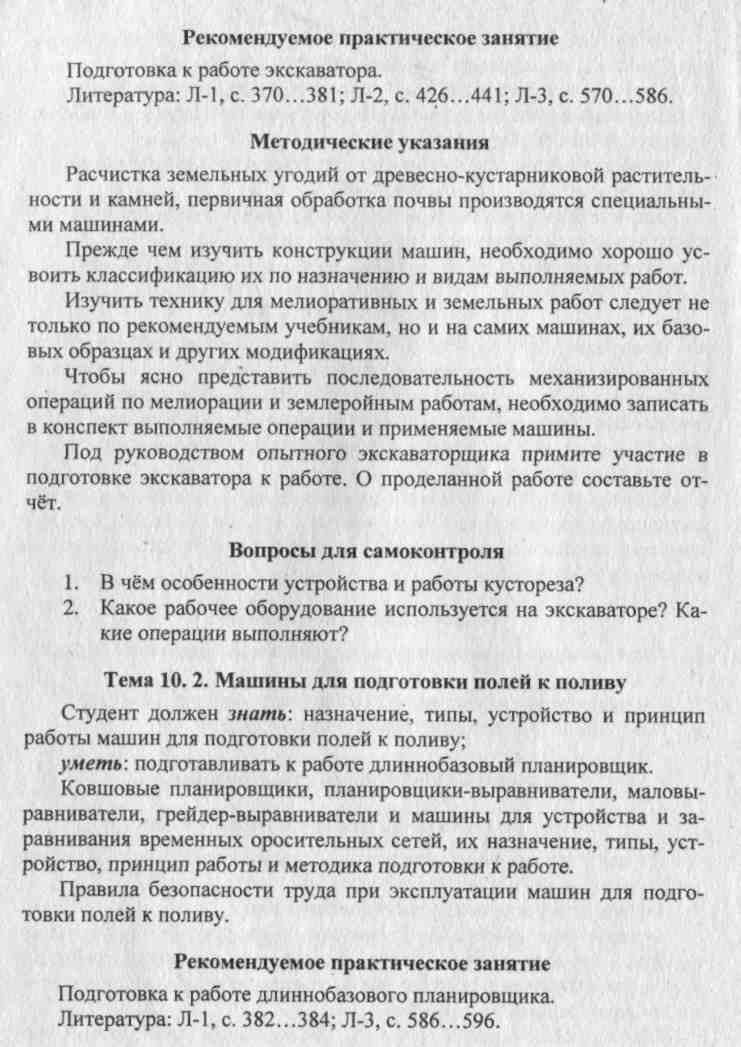 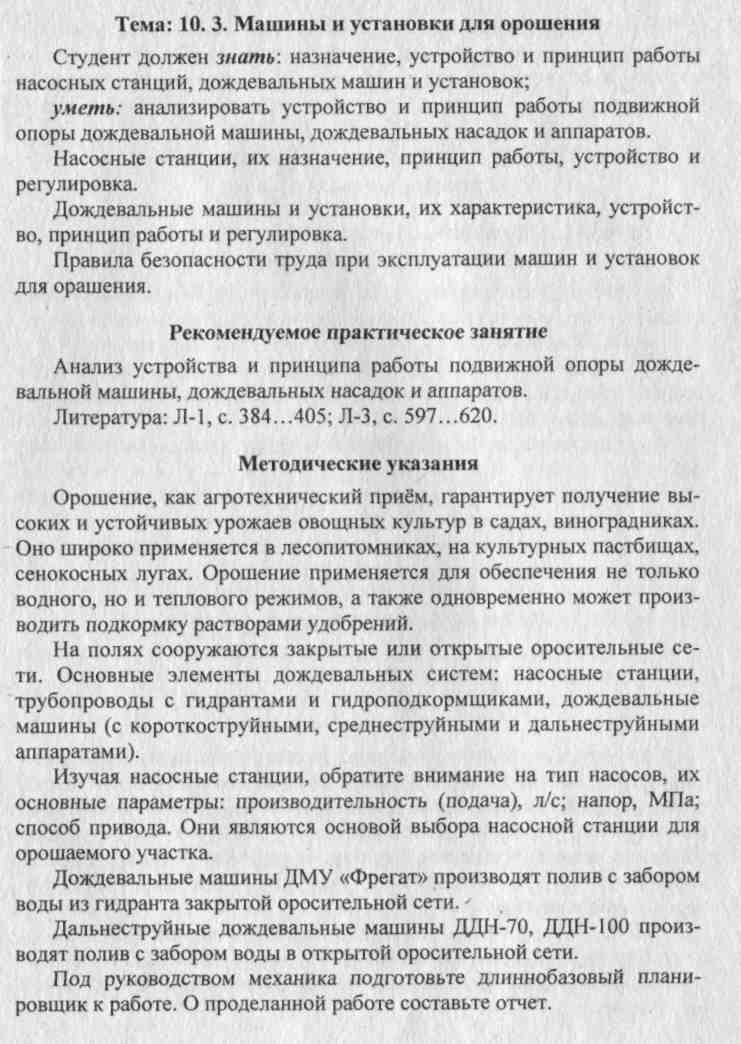 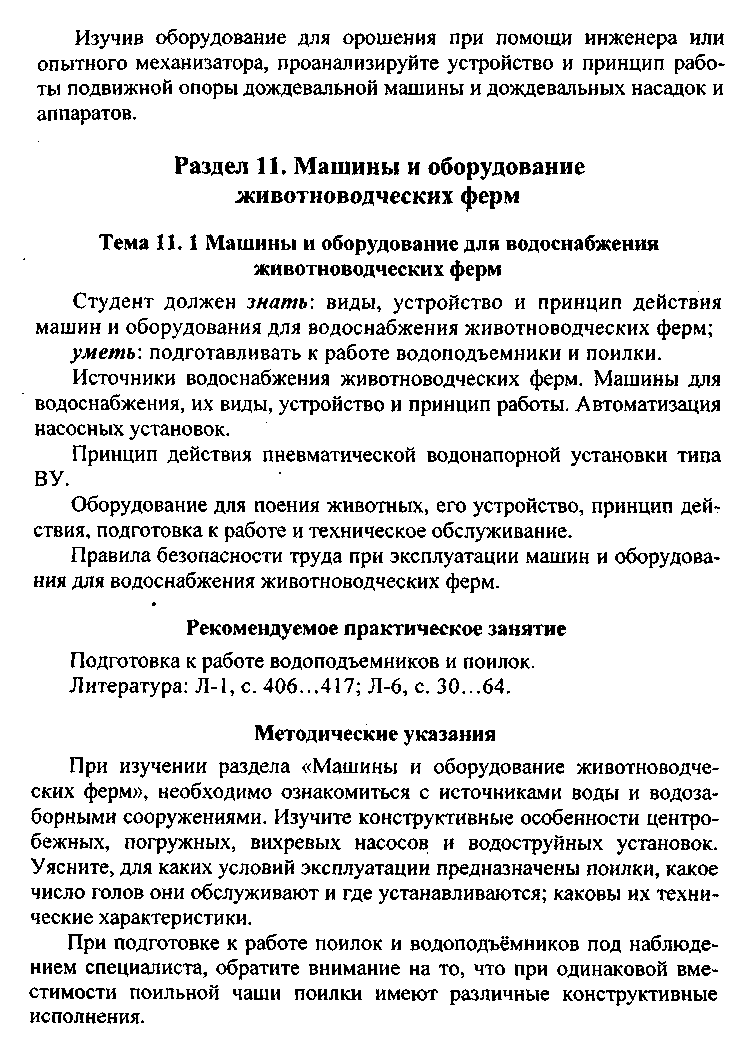 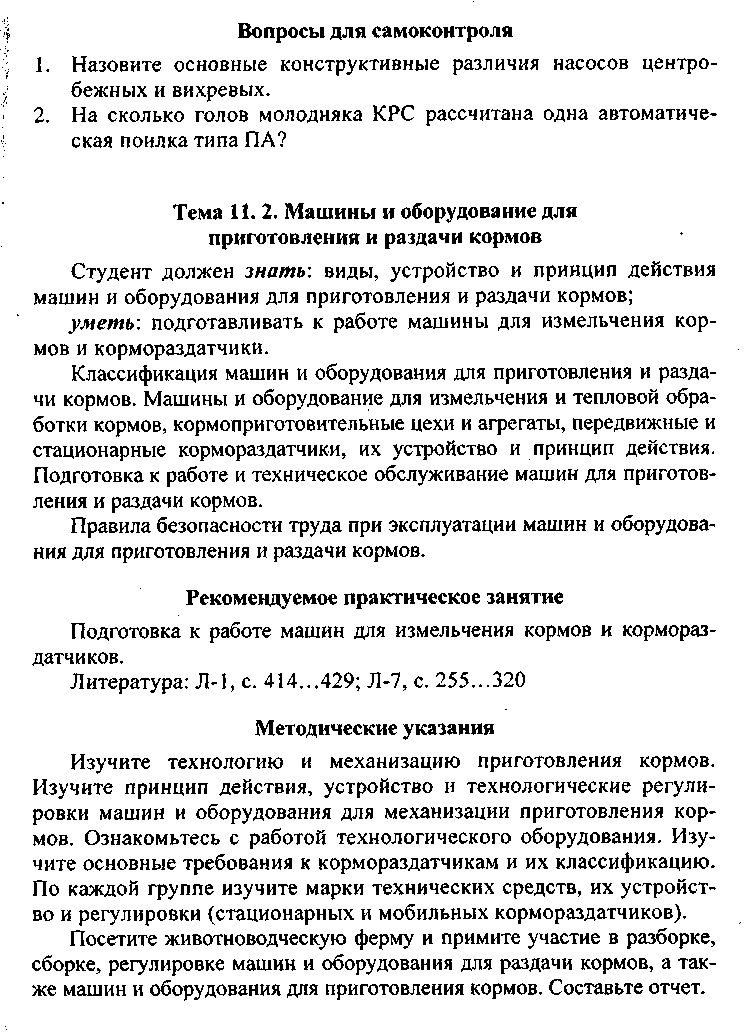 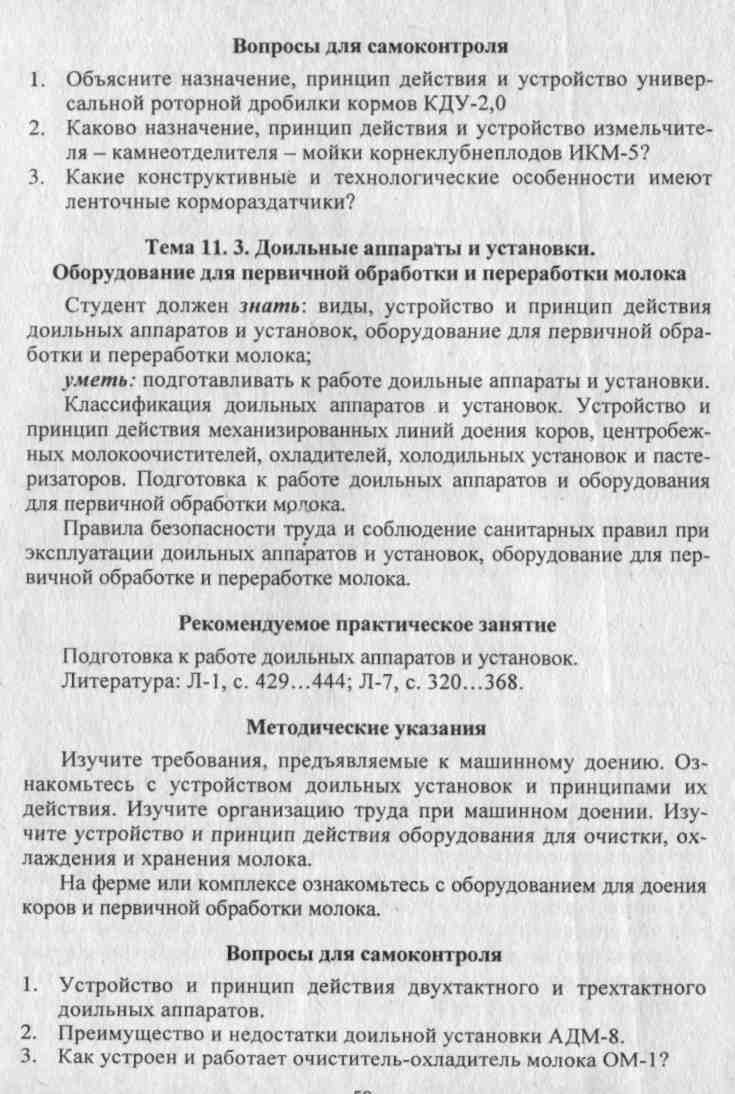 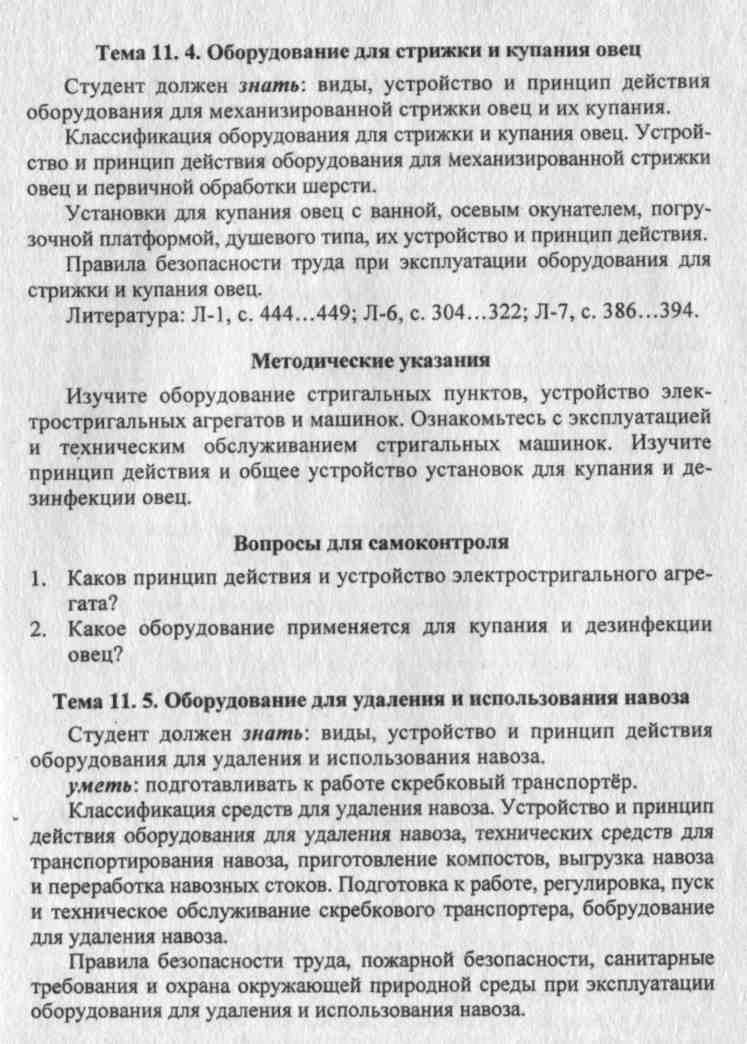 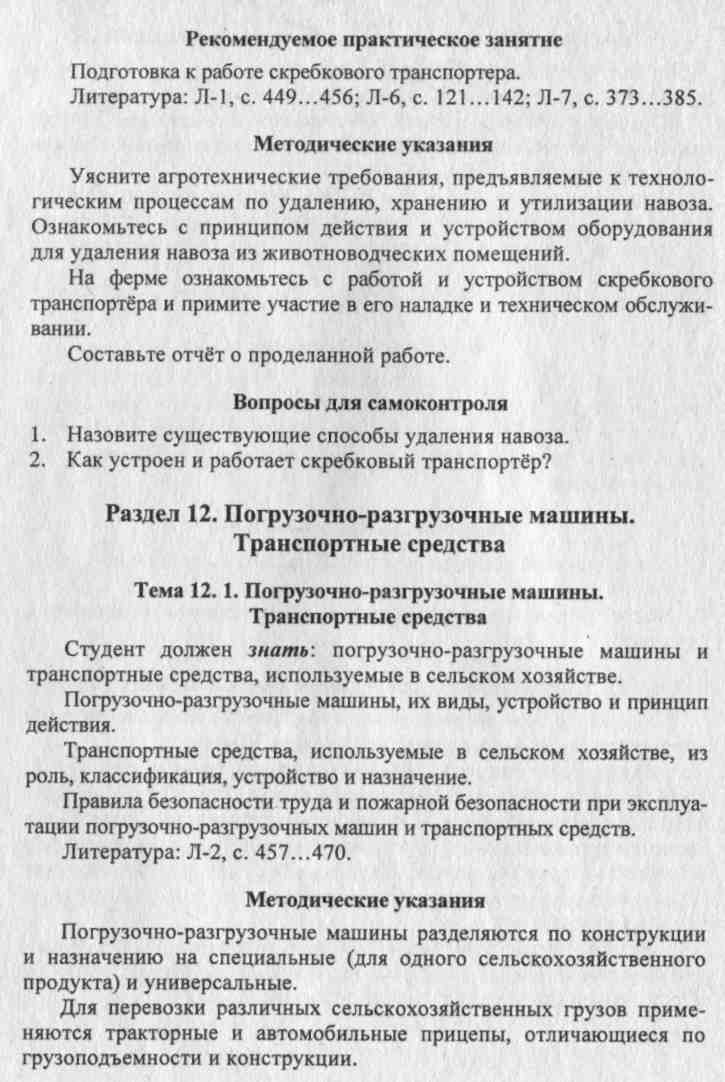 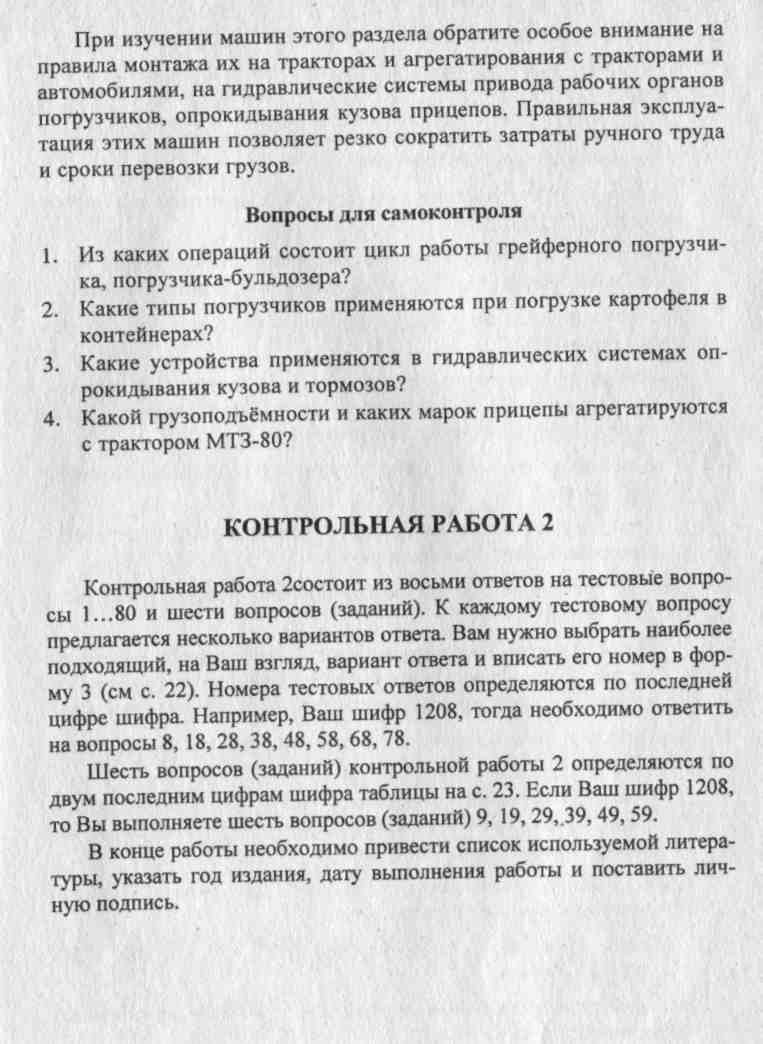 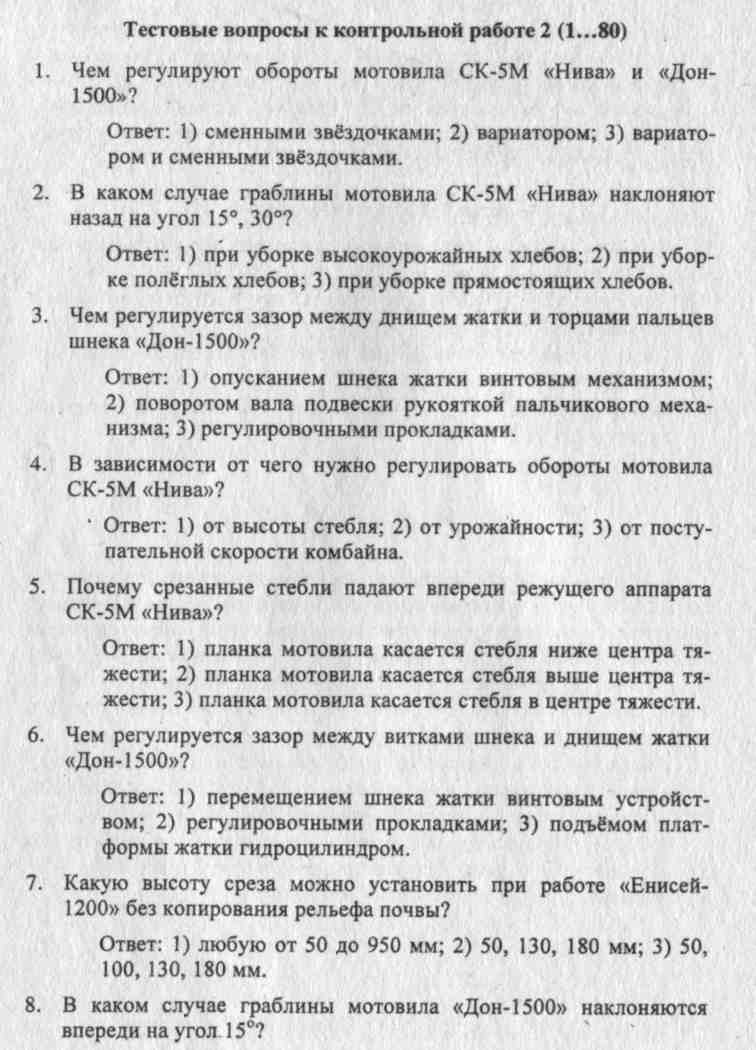 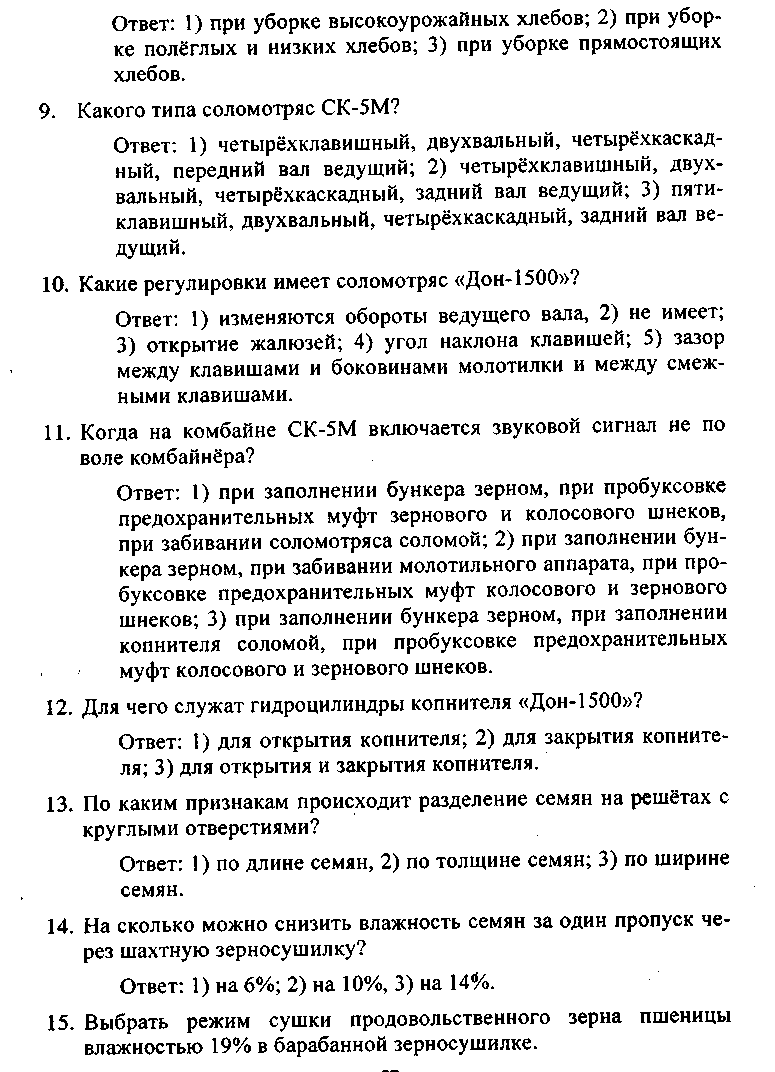 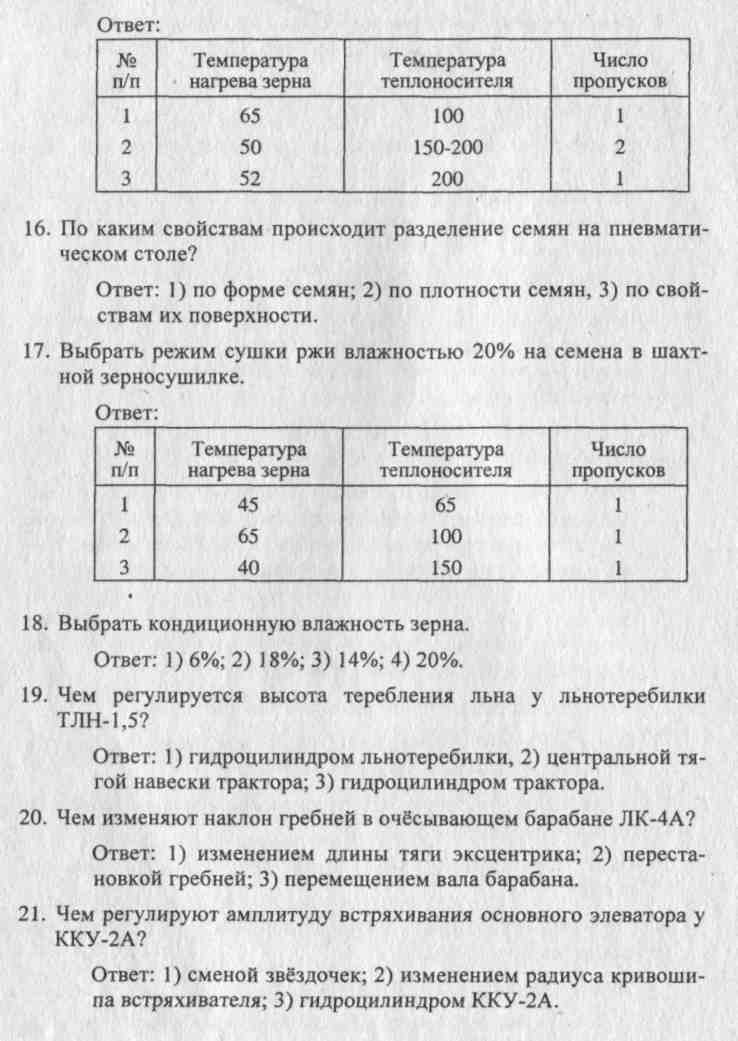 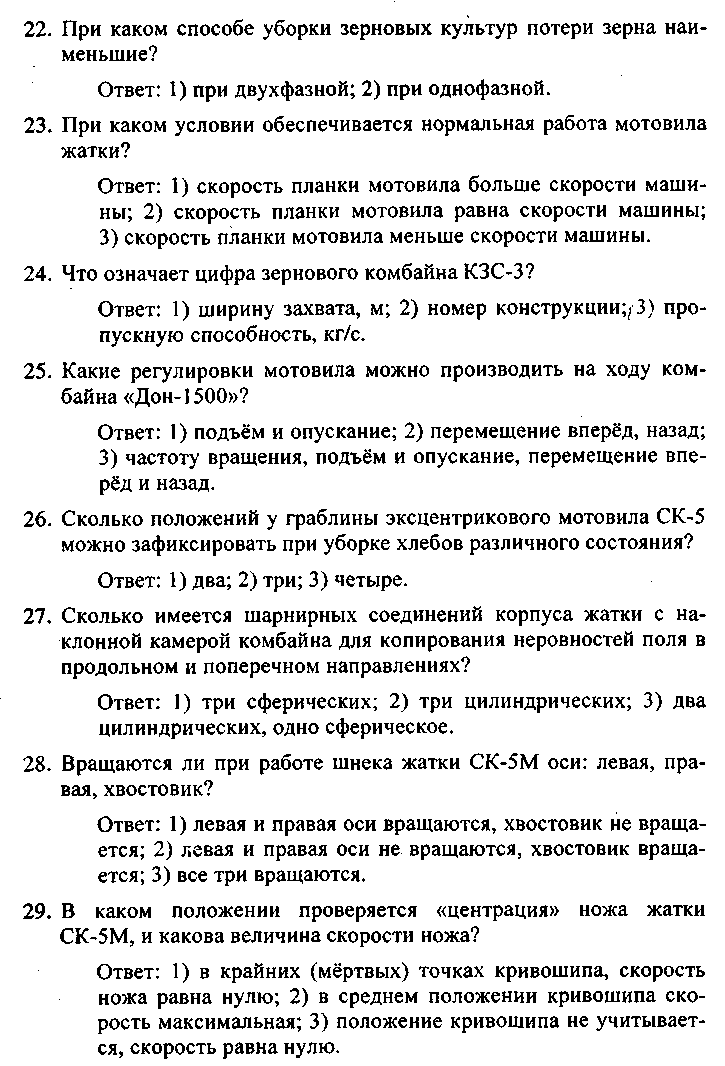 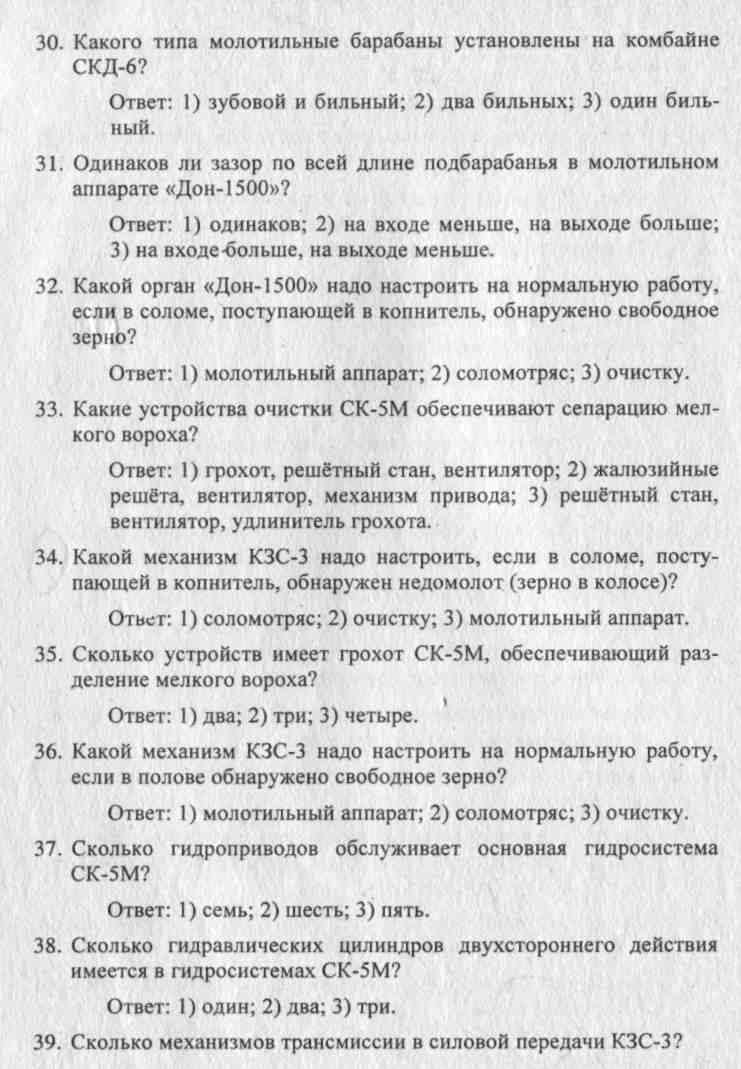 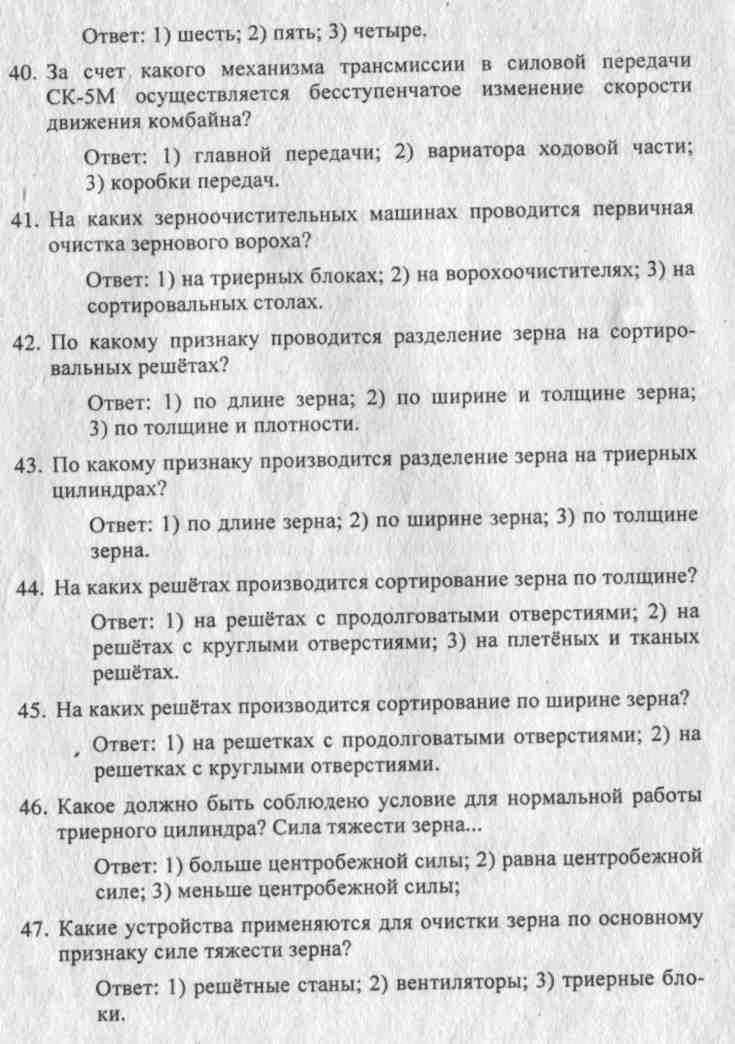 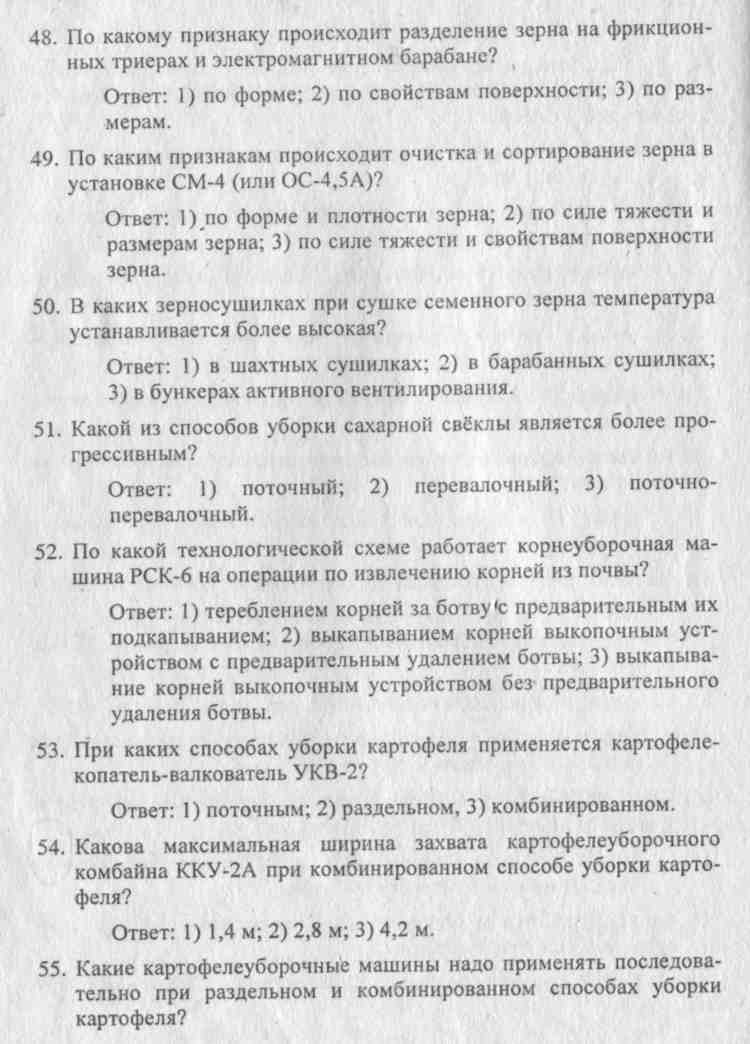 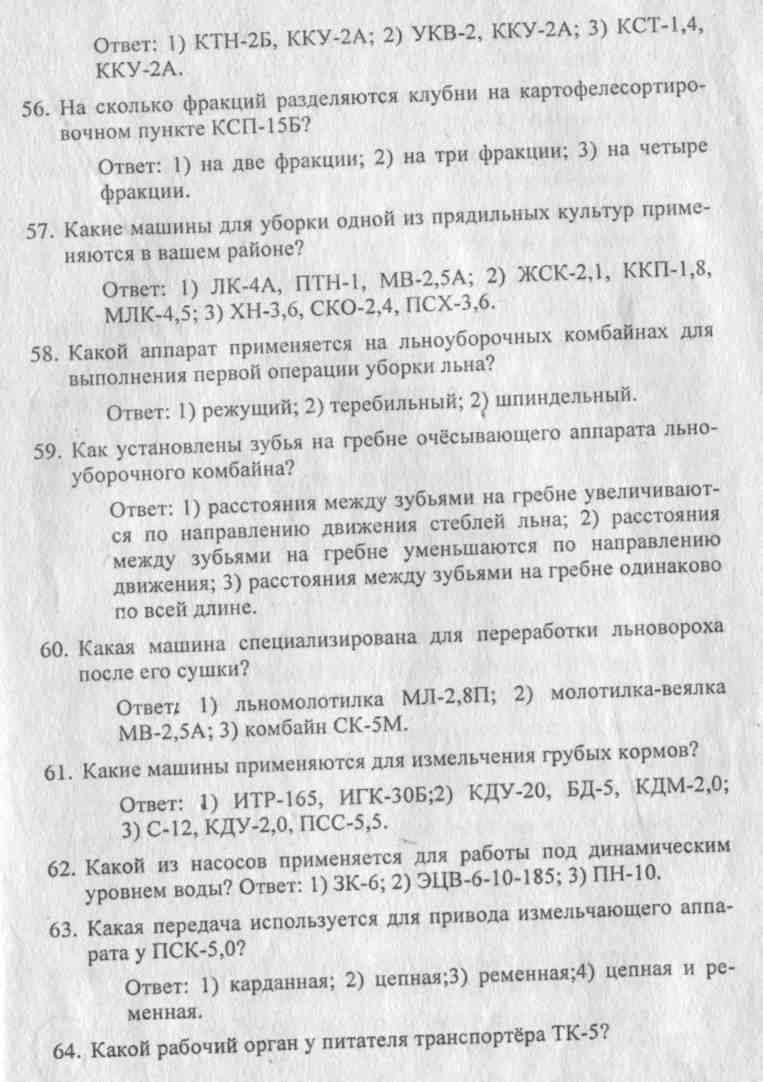 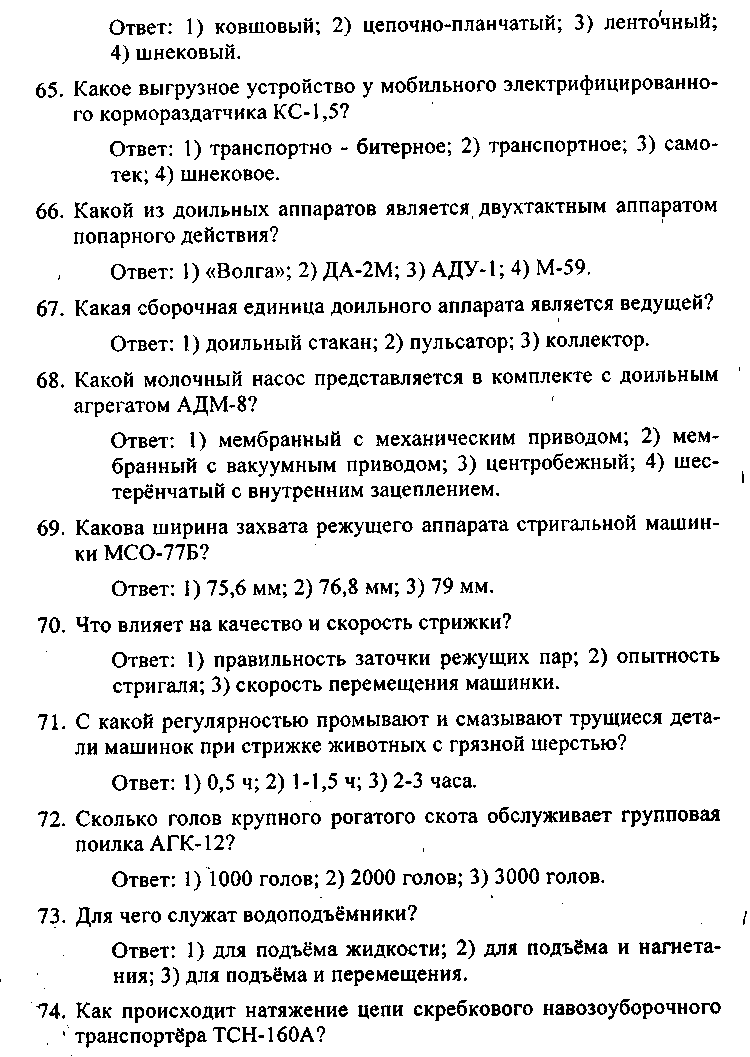 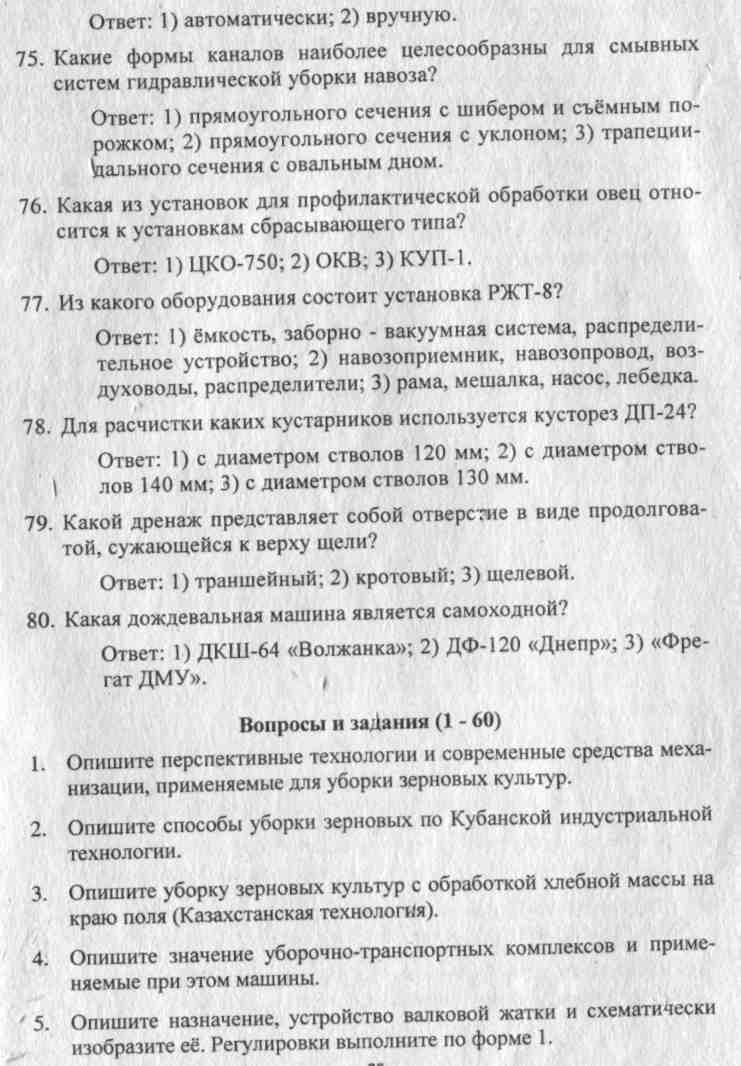 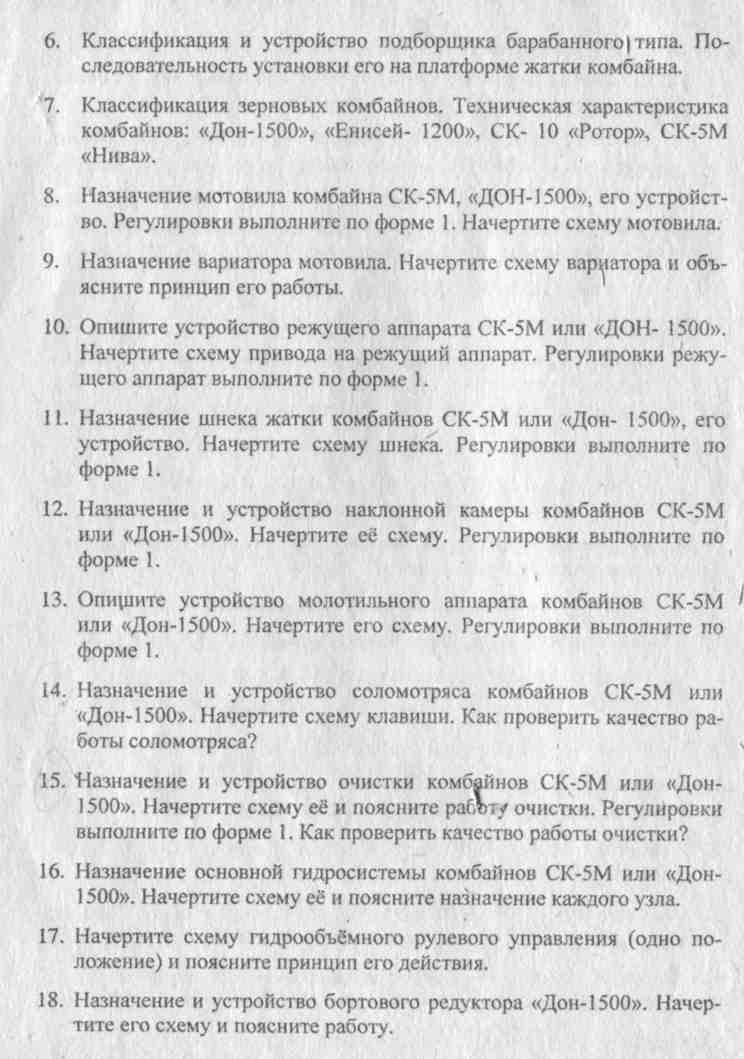 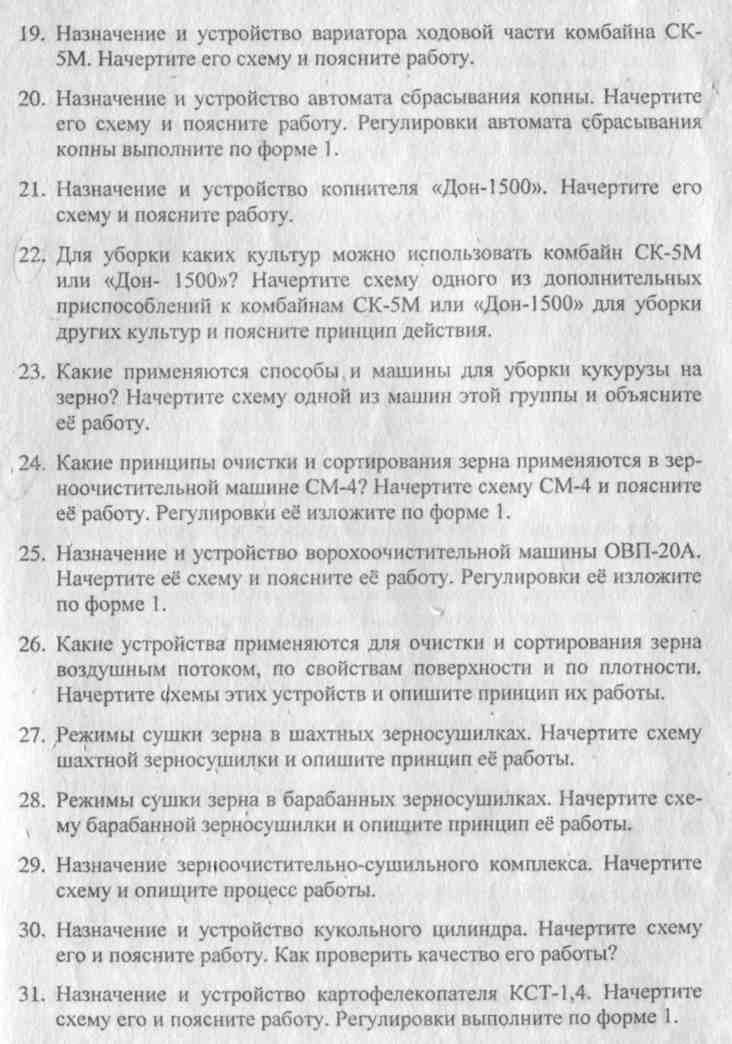 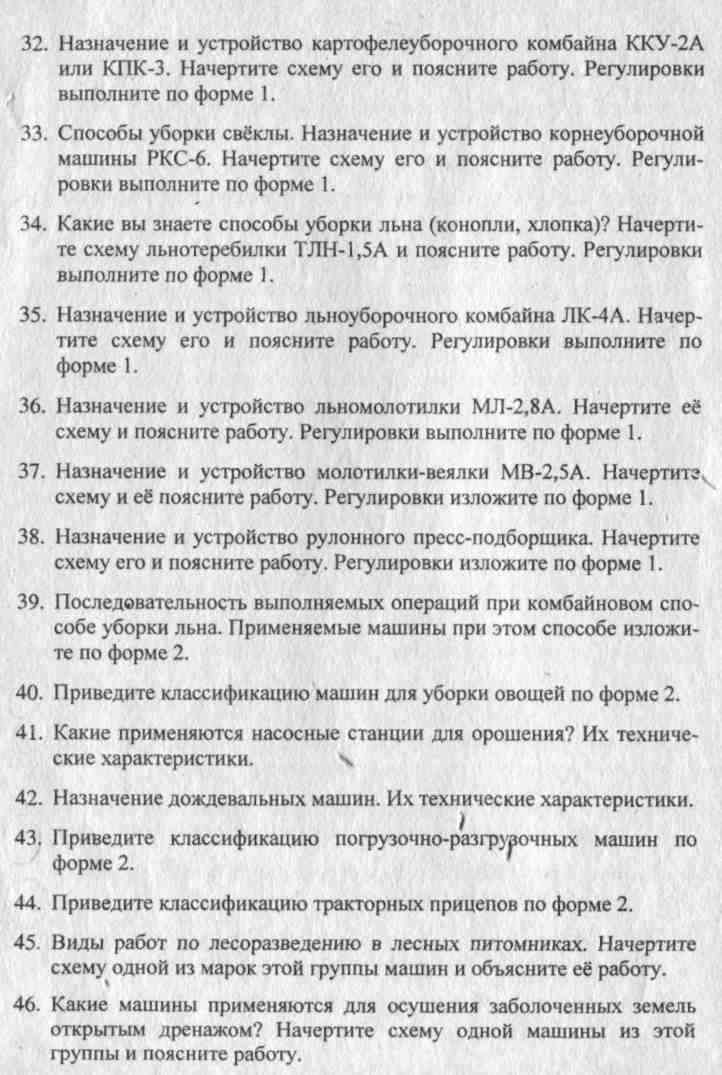 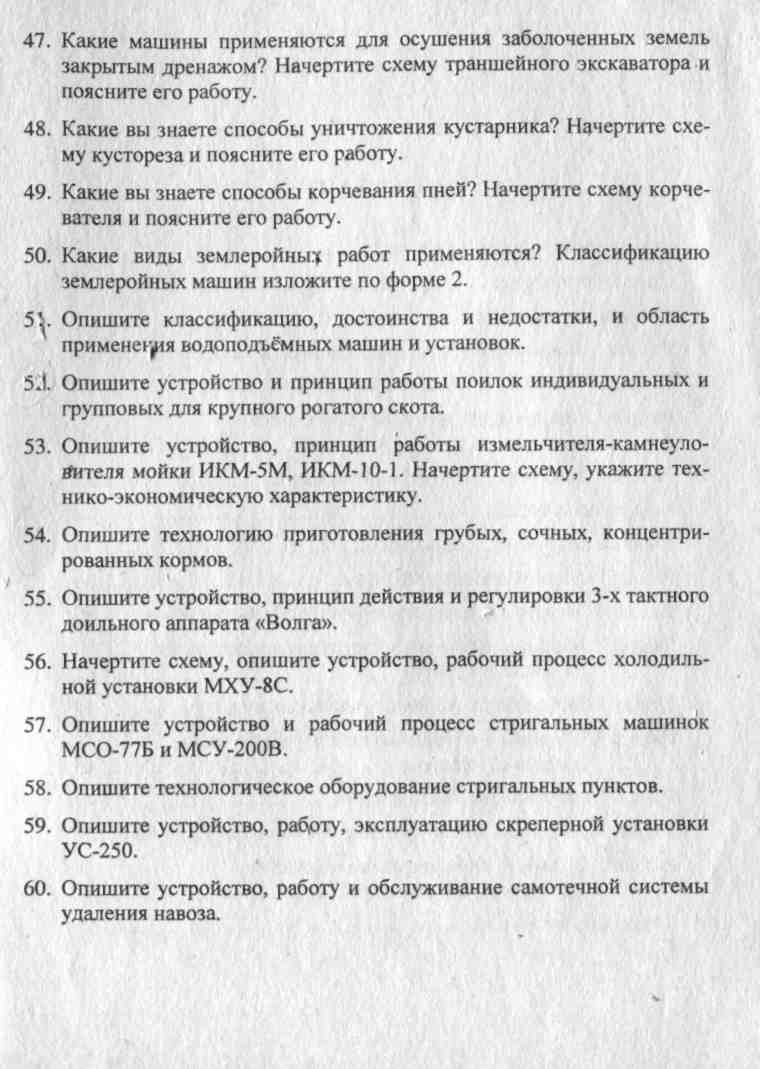 